ПОЯСНИТЕЛЬНАЯ ЗАПИСКАк проекту актуализированного профессионального стандарта «Машинист экскаватора»СодержаниеРаздел 1. Обоснование необходимости актуализации профессионального стандарта	3Раздел 2. Актуализация профессионального стандарта	72.1. Общая характеристика области профессиональной деятельности, вида профессиональной деятельности, трудовых функций	72.1.1. Значение для отрасли, анализ существующей ситуации, информация о перспективах развития вида профессиональной деятельности	72.1.2. Описание обобщенных трудовых функций, входящих в вид профессиональной деятельности	102.1.3. Описание состава трудовых функций	152.2. Основные этапы актуализации профессионального стандарта	172.2.1. Информация об организациях, на базе которых проводились исследования	172.2.2. Сведения о нормативно-правовых документах, регулирующих вид профессиональной деятельности, для которого разработан проект актуализированного профессионального стандарта	182.2.3. Требования к экспертам, привлеченным к актуализации профессионального стандарта	192.2.4. Этапы актуализации профессионального стандарта	20Раздел 3. Профессионально-общественное обсуждение профессионального стандарта	203.1. Порядок обсуждения	203.2. Организации и эксперты, привлеченные к обсуждению проекта актуализированного профессионального стандарта	213.3. Данные о поступивших замечаниях и предложениях к проекту актуализированного профессионального стандарта	21Раздел 4. Согласование проекта профессионального стандарта	22Приложение 1	23Приложение 2	24Приложение 3	27Приложение 4	32Приложение 5	37Приложение 6	41Приложение 7	44Профессиональный стандарт «Машинист экскаватора» актуализирован в целях реализации Указов Президента РФ от 07.05.2012 N 596 «О долгосрочной государственной экономической политике» и № 597 «О мероприятиях по реализации государственной социальной политики», в соответствии с которыми, в целях повышения темпов и обеспечения устойчивости экономического роста, необходимо создать и модернизировать к 2020 году 25 млн. высокопроизводительных рабочих мест, и обеспечить указанные рабочие места высококвалифицированными кадрами.Актуализируемый профессиональный стандарт «Машинист экскаватора» был разработан в 2014 году.Раздел 1. Обоснование необходимости актуализации профессионального стандартаАктуализации профессионального стандарта вызвана необходимостью внесения изменений в соответствии с замечаниями, поступившими от машиностроительных предприятий, Минтруда РФ и других организаций, и результатами мониторинга практики применения профессионального стандарта.Уведомление о актуализации проекта профессионального стандарта размещено сайте «Профессиональные стандарты» (http://profstandart.rosmintrud.ru/):В разделе I произведена корректировка формулировки основной цели вида профессиональной деятельности. Изменены данные о группе занятий (коды ОКЗ) и видах экономической деятельности (коды ОКВЭД)В разделе II произведена корректировка обобщенных трудовых функций и отдельных трудовых функций. Изменены формулировки обобщенных трудовых функций А «Выполнение механизированных работ средней сложности, техническое обслуживание экскаватора с ковшом емкостью до 1,25 м3 и роторного экскаватора (канавокопателя и траншейного) производительностью до 2500 м3/ч», В «Выполнение механизированных работ любой сложности, техническое обслуживание экскаватора с ковшом емкостью свыше 1,25 м3 и роторного экскаватора (канавокопателя и траншейного) производительностью свыше 2500 м3/ч» на А «Производственная эксплуатация и поддержание работоспособности экскаватора с ковшом емкостью  до 1,25м3 и оснащенного дополнительным (сменным) навесным рабочим оборудованием, роторного экскаватора (канавокопателя и траншейного) производительностью до 2500 м3/ч при выполнении строительных, монтажных и ремонтно-строительных работ» и В «Производственная эксплуатация и поддержание работоспособности экскаватора с ковшом вместимостью до 0,40 м3 и оснащенного дополнительным (сменным) навесным рабочим оборудованием при выполнении горно-капитальных работ». Добавлены обобщенные трудовые функции: С «Производственная эксплуатация и поддержание работоспособности экскаватора с ковшом емкостью свыше 1,25 м3 и оснащенного дополнительным (сменным) навесным рабочим оборудованием,  роторного экскаватора  производительностью  свыше 2500 м3/ч при выполнении строительных, монтажных и ремонтно-строительных работ», D «Производственная эксплуатация и поддержание работоспособности одноковшового экскаватора с ковшом вместимостью от 0,4 до 4,6 м3 и оснащенного дополнительным (сменным) навесным рабочим оборудованием, экскаватора с удлиненным оборудованием (прямая лопата) с ковшом вместимостью до 4,0 м3, многоковшового цепного экскаватора с теоретической производительностью до 2500 м3/ч, многоковшового экскаватора специальной конструкции для селективной выемки слоев горной массы, барабанной усреднительно-погрузочной машины при выполнении горно-капитальных работ», E «Производственная эксплуатация и поддержание работоспособности роторного экскаватора с теоретической производительностью до 2500 м3/ч, штабелирующе-заборной машины роторного типа при выполнении  горно-капитальных работ», F «Производственная эксплуатация и поддержание работоспособности одноковшового экскаватора с ковшом вместимостью  свыше 4,6 м3 и оснащенного дополнительным (сменным) навесным рабочим оборудованием, экскаватора с удлиненным оборудованием (прямая лопата) с ковшом вместимостью свыше 4,0 м3, многоковшового цепного экскаватора с теоретической производительностью свыше 2500 м3/ч при выполнении горно-капитальных работ», G «Производственная эксплуатация и поддержание работоспособности роторного экскаватора с теоретической производительностью свыше 2500 м3/ч при выполнении горно-капитальных работ». Изменен состав обобщенных трудовых функций A, B, C, D, E, F, G. В обобщенных трудовых функциях A, B, C, D, E, F, G  выделены новые трудовые функции: Выполнение механизированных работ  экскаватором с ковшом емкостью до 1,25 м3; Выполнение механизированных работ экскаватором с ковшом емкостью до 1,25 м3, оснащенным дополнительным (сменным) навесным рабочим оборудованием; Выполнение механизированных работ  роторным экскаватором (канавокопателем и траншейным) производительностью до 2500 м3/ч; Выполнение ежесменного и периодического технического обслуживания экскаватора с ковшом емкостью до 1,25 м3 и оснащенного дополнительным (сменным) навесным рабочим оборудованием, роторного экскаватора (канавокопателя и траншейного) производительностью до 2500 м3/ч; Выполнение механизированных работ экскаватором с ковшом вместимостью до 0,40 м3; Выполнение механизированных работ экскаватором с ковшом емкостью до 0,40 м3, оснащенным дополнительным (сменным) навесным рабочим оборудованием; Выполнение ежесменного и периодического технического обслуживания экскаватора с ковшом вместимостью до 0,40 м3 и оснащенного дополнительным (сменным) навесным рабочим оборудованием; Выполнение  механизированных работ  экскаватором с ковшом емкостью свыше 1,25 м3; Выполнение механизированных работ  роторным экскаватором производительностью свыше 2500 м3/ч; Выполнение механизированных работ экскаватором с ковшом емкостью свыше 1,25 м3, оснащенным дополнительным (сменным) навесным рабочим оборудованием; Выполнение ежесменного и периодического технического обслуживания экскаватора с ковшом емкостью свыше 1,25 м3 и роторного экскаватора  производительностью  свыше 2500 м3/ч; Выполнение механизированных работ одноковшовым экскаватором с ковшом вместимостью от 0,4 до 4,6 м3; Выполнение механизированных работ экскаватором с ковшом вместимостью от 0,4 до 4,6 м3, оснащенным дополнительным (сменным) навесным рабочим оборудованием; Выполнение механизированных работы экскаватором с удлиненным оборудованием (прямая лопата) с ковшом вместимостью до 4,0 м3; Выполнение механизированных работ  многоковшовым цепным экскаватором с теоретической производительностью до 2500 м3/ч; Выполнение механизированных работ многоковшовым экскаватором специальной конструкции для селективной выемки слоев горной массы; Выполнение механизированных работ барабанной усреднительно-погрузочной машиной; Выполнение ежесменного и периодического технического обслуживания одноковшового экскаватора с ковшом вместимостью от 0,4 до 4,6 м3 и оснащенного дополнительным (сменным) навесным рабочим оборудованием, экскаватора с удлиненным оборудованием (прямая лопата) с ковшом вместимостью до 4,0 м3, многоковшового цепного экскаватора с теоретической производительностью до 2500 м3/ч, многоковшового экскаватора специальной конструкции для селективной выемки слоев горной массы, барабанной усреднительно-погрузочной машины; Выполнение механизированных работ роторным экскаватором с теоретической производительностью до 2500 м3/ч; Выполнение механизированных работ штабелирующе-заборной машиной роторного типа; Выполнение ежесменного и периодического технического обслуживания роторного экскаватора с теоретической производительностью до 2500 м3/ч, штабелирующе-заборной машины роторного типа; Выполнение механизированных работ одноковшовым экскаватором с ковшом вместимостью свыше 4,6 м3; Выполнение механизированных работ экскаватором с ковшом вместимостью свыше 4,6 м3, оснащенным дополнительным (сменным) навесным рабочим оборудованием; Выполнение механизированных работы экскаватором с удлиненным оборудованием (прямая лопата) с ковшом вместимостью свыше 4,0 м3; Выполнение механизированных работ  многоковшовым цепным экскаватором с теоретической производительностью свыше 2500 м3/ч; Выполнение ежесменного и периодического технического обслуживания одноковшового экскаватора с ковшом вместимостью свыше 4,6 м3 и оснащенного дополнительным (сменным) навесным рабочим оборудованием, экскаватора с удлиненным оборудованием (прямая лопата) с ковшом вместимостью свыше 4,0 м3, многоковшового цепного экскаватора с теоретической производительностью свыше 2500 м3/ч; Выполнение механизированных работ роторным экскаватором с теоретической производительностью свыше 2500 м3/ч; Выполнение ежесменного и периодического технического обслуживания роторного экскаватора с теоретической производительностью свыше 2500 м3/ч. В разделе III уточнена привязка обобщенных трудовых функции A, B, C, D, E, F, G к уровням квалификации. Кроме того, уточнены требования к образованию и опыту профессиональной деятельности, необходимые для реализации обобщенных трудовых функций.В трудовых функциях А/01.3, А/02.3, В/01.4, В/02.4 произведена корректировка описания трудовых действий, уточнение формулировок требований к необходимым умениям и знаниям.Цифровые технологии, используемые в профессиональной деятельности машиниста экскаватораВо всем профессиональном стандарте исправлены терминологические ошибки и неточности. Вся терминологию приведена в соответствие с требованиями нормативной документации.В профессиональном стандарте приведены в соответствие с действующими классификаторами коды ОКВЭД, ОКЗ, ОКСО.Раздел 2. Актуализация профессионального стандарта2.1. Общая характеристика области профессиональной деятельности, вида профессиональной деятельности, трудовых функций2.1.1. Значение для отрасли, анализ существующей ситуации, информация о перспективах развития вида профессиональной деятельностиЗначение данной области профессиональной деятельности для экономического развития дорожно-строительной отрасли определяется тем, что экскаватор является универсальной землеройно-транспортной машиной, применяемой при выполнении работ различного типа и уровня сложности. Профессиональная деятельность машинистов экскаваторов обеспечивает выполнение ежегодно растущих объемов основных и сопутствующих работ в области дорожного строительства и прочих элементов транспортной инфраструктуры. При помощи экскаваторов различного типа и производительности осуществляются горно-добывающие и изыскательные работы. Расширению области применения экскаваторов способствует применение сменного оборудования. Анализ государственных и отраслевых нормативных документов, опрос работодателей, анализ образовательных программ профессионального образования, образовательных стандартов среднего профессионального образования,  показал, что   профессия «Машинист экскаватора» внесена в Справочник востребованных на рынке труда, новых и перспективных профессий, в том числе требующих среднего профессионального образования, утвержден приказом Минтруда России от 2 ноября . № 832 «Об утверждении справочника востребованных на рынке труда, новых и перспективных профессий, в том числе требующих среднего профессионального образования»,  и в настоящее время  универсальность экскаваторов обусловлена широким применением на различных строительных работах.Профессия машиниста экскаватора является весьма востребованной на рынке труда. Предлагаемые работодателями вакансии отличаются требованиями к кандидатам на должность машиниста экскаватора, уровнем заработной платы, сложностью выполняемых работ, условиями эксплуатации экскаваторов различного типа.В перечень работ выполняемых машинистами экскаватора на различных объектах входит выполнение работ экскаватором по разработке грунта и погрузке его в транспортные средства, работ по предварительному рыхлению грунта, по рытью траншей, по планировке откосов, работ при восстановлении дорожных покрытий, при перегрузке строительных материалов и длинномерных хлыстов, и других изделий, погрузке и разгрузке штучных грузов, при перегрузке строительного и бытового мусора, при разрушении и демонтаже зданий и сооружений, работ по разработке грунта грейфером и погрузке его в транспортные средства, работ при бурении скважин, при разрушении прочных грунтов, скальных пород и твердых покрытий, выполнение экскаватором с харвестерной головкой подготовительных работ при строительстве автодорог.На современном этапе развития дорожно-строительного производства обновляется практически весь парк экскаваторов за счет создания и внедрения новых конструкций машин отечественного и зарубежного производства. При этом характерно применение современных решений по двигателям, системам управления мощностью, электронным системам контроля агрегатов и узлов, эргономичному управлению и расширению номенклатуры сменного навесного оборудования. Совершенствование структуры парка экскаваторов, модернизация и улучшение технико-эксплуатационных характеристик машин, внедрение современных технологий строительных работ предопределяют необходимость обновление содержания и повышение качества подготовки машинистов экскаваторов. Эксплуатация новых зарубежных и отечественных экскаваторов требует более высокой квалификации машиниста экскаватора. Чтобы управлять современными машинами машинисты экскаваторов должны обладать необходимыми умениями и глубокими знаниями. Данный стандарт является многофункциональным межотраслевым нормативным документом, описывающим области профессиональной деятельности, содержание трудовых функций и необходимых для их выполнения компетенций по 3, 4, 5 квалификационным уровням, а также ряд других параметров, характеризующих специфику труда.Профессиональный стандарт разработан также в целях обеспечения единства требований оценки профессиональной компетентности и квалификации работника.При разработке данного профессионального стандарта принимали во внимание отсутствие специальной нормативно-правовой базы, регулирующей данный вид профессиональной деятельности.Области профессиональной деятельности (виды экономической деятельности) в которых применим профессиональный стандарт «Машинист экскаватора» приведены в таблице 1.Таблица 1. Области профессиональной деятельностиОсновной целью вида профессиональной деятельности (области профессиональной деятельности) является: Обеспечение качественного выполнения землеройно-транспортных и горно-капитальных работ с применением экскаватора в условиях строительства, обслуживания и ремонта автомобильных дорог, аэродромов, гидротехнических и других сооружений.Основными задачами профессиональной деятельности являются:Выполнение механизированных работ при помощи экскаваторов различного типа и производительности в условиях выполнения землеройно-транспортных, горного-капитальных и прочих видов работ в соответствии с федеральными нормами и правилами в области промышленной безопасности;Поддержание работоспособного и исправного состояния экскаватора путем проведения ежесменного и периодического технического обслуживанияОсновными сферами применения профессионального стандарта являются:широкий круг задач в области управления персоналом (разработка стандартов организаций, систем мотивации и стимулирования персонала, должностных инструкций; тарификация должностей; отбор, подбор и аттестация персонала; планирование карьеры);процедуры стандартизации и унификации в рамках вида (видов) экономической деятельности (установление и поддержание единых требований к содержанию и качеству профессиональной деятельности, согласование наименований должностей, упорядочивание видов трудовой деятельности и пр.);оценка квалификаций граждан;формирование государственных образовательных стандартов и программ профессионального образования и обучения, а также разработка учебно-методических материалов к этим программам.Профессиональный стандарт «Машинист экскаватора» может быть использован работодателем для решения следующих задач: выбор квалифицированного персонала на рынке труда, отвечающего поставленной функциональной задачи;определение критериев оценки при подборе и отборе персонала; обеспечение качества труда персонала и соответствия трудовых функций, выполняемых персоналом, установленным требованиям; обеспечение профессионального роста персонала; поддержание и улучшение стандартов качества в организации через контроль и повышение профессионализма своих работников; повышение мотивации персонала к труду в своей организации; повышение эффективности, обеспечения стабильности и качества труда, а, следовательно, и высоких экономических результатов.Профессиональный стандарт «Машинист экскаватора» является основой для работника в следующих направлениях: определение собственного профессионального уровня, направлений и задач профессионального обучения и совершенствования; эффективное функционирование на предприятии; обеспечение собственной востребованности на рынке труда и сокращение сроков поиска подходящей работы; карьерный рост и увеличение доходов. Профессиональный стандарт «Машинист экскаватора» необходим для сферы образования в качестве основы для формирования федеральных образовательных стандартов и образовательных программ всех уровней профессионального образования, разработки методических материалов и выбора форм и методов обучения в системе профессионального образования, а также дополнительного профессионального образования персонала на предприятиях.2.1.2. Описание обобщенных трудовых функций, входящих в вид профессиональной деятельностиВ соответствии с Методическими рекомендациями по разработке профессионального стандарта, в рамках вида профессиональной деятельности «Выполнение механизированных работ с помощью экскаватора» были выделены обобщенные трудовые функции (ОТФ). Декомпозиция вида профессиональной деятельности на составляющие его ОТФ осуществлялась на основе следующих принципов.1. Соответствие требованию полноты. Совокупность ОТФ полностью охватывает вид профессиональной деятельности «Выполнение механизированных работ с помощью экскаватора». Установленные ОТФ необходимы и достаточны для достижения цели вида профессиональной деятельности.2. Соответствие требованию точности формулировки. Формулировки ОТФ соответствуют терминологии и положениям законодательной и нормативно-правовой базы, и одинаково понимаются большинством представителей профессионального сообщества.3. Соответствие требованию относительной автономности трудовой функции. Каждая ОТФ представляет собой относительно автономную (завершенную) часть профессиональной деятельности, ее выполнение возможно одним работником, и приводит к получению конкретного результата. 4. Соответствие требованию проверяемости. Существует возможность объективной проверки владения работником любой ОТФ.Объективным основанием для выделения ОТФ является вид работ и сложность их выполнения.В соответствии приказом Министерства труда и социальной защиты Российской Федерации от 12 апреля 2013 г. № 148н и с учетом Отраслевой рамки квалификаций для каждой ОТФ установлены уровни квалификаций. С учетом анализа требований профессиональной деятельности машиниста экскаватора ОТФ отнесены к 3, 4, 5 уровням квалификации. Описание обобщенных трудовых функций, входящих в вид профессиональной деятельности, и обоснование их отнесения к конкретным уровням квалификации представлены в таблице 2.Таблица 2. Обобщенные трудовые функции 2.1.3. Описание состава трудовых функцийВ соответствии с Методическими рекомендациями по разработке профессионального стандарта, в каждой ОТФ были выделены отдельные трудовые функции (ТФ). Декомпозиция ОТФ на составляющие ее ТФ осуществлялась на основе следующих принципов.1. Соответствие требованию полноты. Совокупность ТФ полностью охватывает соответствующую ОТФ. 2. Соответствие требованию точности формулировки. Формулировки трудовых действий, умений и знаний, требуемых ТФ, соответствуют терминологии и положениям законодательной и нормативно-правовой базы и одинаково понимаются большинством представителей профессионального сообщества.3. Соответствие требованию относительной автономности трудовой функции. Каждая ТФ представляет собой относительно автономную (завершенную) часть ОТФ и приводит к получению конкретного результата.4. Соответствие требованию проверяемости. Существует возможность объективной проверки владения работником каждой ТФ.Объективным основанием для выделения ТФ выступает вид работы. В состав трудовых функций включены конкретные трудовые действия, выполняемые машинистом экскаватора  в процессе работы.Описание состава трудовых функций представлено в таблице 3.Таблица 3. Трудовые функции 2.2. Основные этапы актуализации профессионального стандарта2.2.1. Информация об организациях, на базе которых проводились исследованияВ соответствии с Правилами разработки, утверждения и применения профессиональных стандартов, утв. постановлением Правительства РФ от 22.01.2013 г., № 23, профессиональный стандарт актуализирован ФГБУ «ВНИИ труда Минтруда России» совместно с Ассоциацией «Общероссийская негосударственная некоммерческая организация – общероссийское отраслевое объединение работодателей «Национальное объединение саморегулируемых организаций, основанных на членстве лиц, осуществляющих строительство», ФГБОУ ВО «Московский автомобильно-дорожный государственный технический университет (МАДИ)», Саморегулируемая организации «Союз дорожно-транспортных строителей «СОЮЗДОРСТРОЙ» с участием представителей работодателей ключевых отраслей, ведущих образовательных организаций высшего и среднего профессионального образования. Перечень организаций, сведения об уполномоченных лицах, участвовавших в актуализации профессионального стандарта, приведены в приложении 1.2.2.2. Сведения о нормативно-правовых документах, регулирующих вид профессиональной деятельности, для которого разработан проект актуализированного профессионального стандартаПрофессиональная деятельность машиниста экскаватора регулируется следующими федеральными и отраслевыми нормативно-правовыми актами.1. Трудовой кодекс Российской Федерации от 30.12.2001 № 197-ФЗ (ред. от 05.02.2018).2. Приказ Министерства Российской Федерации по делам гражданской обороны, чрезвычайным ситуациям и ликвидации последствий стихийных бедствий от 12 декабря 2007 г. № 645 «Об утверждении Норм пожарной безопасности «Обучение мерам пожарной безопасности работников организаций» (зарегистрирован Минюстом России 21 января 2008 г., регистрационный № 10938), с изменениями, внесенными приказами Министерства Российской Федерации по делам гражданской обороны, чрезвычайным ситуациям и ликвидации последствий стихийных бедствий от 27 января 2009 г. № 35 (зарегистрирован Минюстом России 25 февраля 2009 г., регистрационный № 13429) и от 22 июня 2010 г. № 289 (зарегистрирован Минюстом России 16 июля 2010 г., регистрационный № 17880).3. Приказ Минздравсоцразвития России от 12 апреля 2011 г. № 302н «Об утверждении перечней вредных и (или) опасных производственных факторов и работ, при выполнении которых проводятся обязательные предварительные и периодические медицинские осмотры (обследования), и Порядка проведения обязательных предварительных и периодических медицинских осмотров (обследований) работников, занятых на тяжелых работах и на работах с вредными и (или) опасными условиями труда» (зарегистрирован Минюстом России 21 октября 2011 г., регистрационный № 22111), с изменениями, внесенными приказами Минздрава России от 15 мая 2013 г. № 296н (зарегистрирован Минюстом России 3 июля 2013 г., регистрационный № 28970) и от 5 декабря 2014 г. № 801н (зарегистрирован Минюстом России 3 февраля 2015 г., регистрационный № 35848).4. Постановление Минтруда России, Минобразования России от 13 января 2003 г. № 1/29 «Об утверждении Порядка обучения по охране труда и проверки знаний требований охраны труда работников организаций» (зарегистрировано Минюстом России 12 февраля 2003 г., регистрационный № 4209) с изменениями, внесенными приказом Минтруда России, Минобрнауки России от 30 ноября 2016 г. № 697н/1490 (зарегистрирован Минюстом России 16 декабря 2016 г., регистрационный № 44767).5.  Общероссийский классификатор занятий.6.  Общероссийский классификатор видов экономической деятельности.7. Постановление Правительства Российской Федерации от 25 февраля 2000 г. № 163 «Об утверждении перечня тяжелых работ и работ с вредными или опасными условиями труда, при выполнении которых запрещается применение труда лиц моложе восемнадцати лет» (Собрание законодательства Российской Федерации, 2000, № 10, ст. 1131; 2001, № 26, ст. 2685; 2011, № 26, ст. 3803); статья 265 Трудового кодекса Российской Федерации (Собрание законодательства Российской Федерации, 2002, № 1, ст. 3; 2006, № 27, ст. 2878; 2013, № 14, ст. 1666)8.    Постановление Правительства Российской Федерации от 25 апреля 2012 г. № 390 «О противопожарном режиме» 9.  Общероссийский классификатор профессий рабочих, должностей служащих и тарифных разрядов ОК 016-94.2.2.3. Требования к экспертам, привлеченным к актуализации профессионального стандартаВ целях актуализации профессионального стандарта была сформирована рабочая группа экспертов, в состав которой были включены специалисты в области разработки профессиональных стандартов, специалисты в области эксплуатации дорожно-строительных и землеройно-транспортных машин, руководители дорожно-строительных организаций, специалисты в области управления, обучения и развития персонала и другие специалисты.Эксперты в рабочую группу выбирались исходя из следующих требований:требования к представителю профессионального сообщества – высшее образование, стаж работы в профессиональной области не менее 10 лет;требования к представителю образовательного сообщества – высшее образование, стаж педагогической деятельности по профильным дисциплинам не менее 10 лет, стаж работы в профессиональной области не менее 5 лет.Все эксперты рабочей группы должны знать:Трудовой кодекс РФ в части, регламентирующей трудовые отношения в области образования, разработку и применение профессиональных стандартов и иных квалификационных характеристик;методические рекомендации по разработке профессионального стандарта, утвержденные приказом Министерства труда и социальной защиты Российской Федерации от 29.04.2013 г. N 170н, а также другие нормативные, правовые и иные акты и документы, регулирующие процесс разработки и утверждения профессиональных стандартов, включая законы, подзаконные акты, локальные нормативные акты;уровни квалификации в целях разработки проектов профессиональных стандартов, утвержденные приказом Министерства труда и социальной защиты Российской Федерации от 12.04.2013 N 148н;содержание и структуру профессиональной деятельности в рамках предметной области профессионального стандарта, трудовые функции и действия, выполняемые работниками, профессиональные знания и умения, которыми должны они обладать;зарубежную и отечественную практику разработки профессиональных стандартов и иных инструментов определения квалификационных требований;методы эффективной командной работы, приемы эффективных коммуникаций.Все эксперты рабочей группы должны уметь:собирать, агрегировать и декомпозировать исходные сведения;анализировать информацию, включая функциональный анализ сферы профессиональной деятельности;формулировать дефиниции, классификации и атрибуты в целях разработки профессионального стандарта;взаимодействовать с другими экспертами, работать в команде.Все эксперты рабочей группы должны обладать навыками:оформление документации в соответствии с принятыми (установленными) нормами и правилами;эффективная коммуникация с использованием современных средств связи/ИКТ;подготовка и представление презентационных материалов.Кроме того, при отборе экспертов учитывались требования, не связанные с профессиональными компетенциями, но необходимые для разработки профессиональных стандартов:независимость;широкий кругозор;способность формировать и отстаивать точку зрения.Сведения об экспертах, привлеченных к разработке и согласованию проекта профессионального стандарта, приведены в Приложении 1 к пояснительной записке.2.2.4. Этапы актуализации профессионального стандарта1 этап: анализ квалификационных требований и разработка концепции профессиональных стандартов в области дорожно-строительных и горно-капитальных работ.2 этап: анализ действующего профессионального стандарта «Машинист экскаватора».3 этап: разработка проекта актуализированного профессионального стандарта.4 этап: обсуждение проекта актуализированного профессионального стандарта, сбор отзывов, доработка проекта с учетом поступивших замечаний.Раздел 3. Профессионально-общественное обсуждение профессионального стандарта 3.1. Порядок обсужденияОбсуждение проекта актуализированного профессионального стандарта «Машинист экскаватора» с заинтересованными организациями проводилось следующим путем:размещение проекта профессионального стандарта на сайте Ассоциации «Общероссийская негосударственная некоммерческая организация – общероссийское отраслевое объединение работодателей «Национальное объединение саморегулируемых организаций, основанных на членстве лиц, осуществляющих строительство», Министерство труда и социальной защиты Российской Федерации, Саморегулируемой организации «Союз дорожно-транспортных строителей «СОЮЗДОРСТРОЙ»http://nostroy.ru/department/folder_obrazovanie/professional_standarty/proekty-professionalnykh-standartov/;http://profstandart.rosmintrud.ru/obshchiy-informatsionnyy-blok/reestr-uvedomleniy-o-razrabotke-peresmotre-professionalnykh-standartov/http://www.npmod.ru/.проведение круглого стола 26.03.2019г. в ФГБОУ ВО «Московский автомобильно-дорожный государственный технический университет (МАДИ)» с привлечением 12 участников из следующих регионов: г. Москва, г. Новый Уренгой, г. Надым, г. Астрахань, г. Самара. Дополнительная информация представлена в Приложении 2 к настоящей пояснительной записке;  размещение информации о разработанном проекте стандарта и его публичном обсуждении на сайтах Минтруда РФ; направление информации о разработанном проекте стандарта и его публичном обсуждении в организации дорожного строительства: Саморегулируемая организация «Союз дорожно-транспортных строителей «СОЮЗДОРСТРОЙ» (исх. 122/19 от 10.07.2019г,), Общероссийский профсоюз работников автомобильного транспорта и дорожного хозяйства (исх. 140/19 от 12.08.2019г,), Управление административно-кадровой работы и Правового обеспечения ФДА «РОСАВТОДОР» (исх. 981 от 11.07.2019г,), ООО «Магистраль (исх. 982 от 11.07.2019г,), СПК в горно-металлургическом комплексе ОООР «Ассоциация промышленников горно-металлургического комплекса России» (исх. 141/19 от 12.08.2019г,);Профессиональный стандарт согласован с Советом по профессиональным квалификациям в строительстве, Общественной организации «Общероссийский профессиональный союз работников автомобильного транспорта и дорожного хозяйства (РОСПРОФТРАНСДОР)». 3.2. Организации и эксперты, привлеченные к обсуждению проекта актуализированного профессионального стандартаУчастники фокус-групп и выборка респондентов, принимавших участие в экспертных опросах, формировались из числа специалистов, обладающих знанием специфики данного вида трудовой деятельности, квалификационных требований, предъявляемых к работникам (эксперты двух категорий: производственники и специалисты по работе с персоналом).	Данные об организациях и экспертах, привлеченных к актуализации и обсуждению проекта профессионального стандарта, приведены в Приложении 2.3.3. Данные о поступивших замечаниях и предложениях к проекту актуализированного профессионального стандартаПоступило 11 отзывов от 11 организаций из 5 регионов Российской Федерации В том числе:очные мероприятия – 12 участников;заочные мероприятия: более 30 адресов рассылки, 9 положительных отзывов без замечаний 2 отзыва, содержащих  предложения и замечания;Сводные данные по результатам публичного обсуждения, поступивших замечаниях и предложениях к проекту актуализированного профессионального стандарта приведены в Приложении 3.ФГБУ «ВНИИ труда Минтруда России» в соответствии с требованиями, содержащимися в постановлении Правительства Российской Федерации  от 22 января 2013 г. № 23 «О правилах разработки, утверждения и применения профессиональных стандартов» и приказах Минтруда России от 12 апреля 2013 г. № 147н «Об утверждении Макета профессионального стандарта» и № 148н «Об утверждении уровней квалификации в целях разработки проектов профессиональных стандартов», провели доработку профессионального стандарта «Машинист экскаватора».Раздел 4. Согласование проекта профессионального стандарта В проекте актуализированного профессионального стандарта трудовые функции, особо регулируемые законодательством и требующие проведения согласования, отсутствуют.Проект актуализированного профессионального стандарта «Машинист экскаватора» вносится в Министерство труда и социальной защиты Российской Федерации для утверждения в установленном порядке.Приложение 1к пояснительной записке к проекту актуализированного профессионального стандарта «Машинист экскаватора»Сведения об организациях и экспертах, привлеченных к актуализации профессионального стандартаПриложение 2к пояснительной записке к проекту актуализированного профессионального стандарта «Машинист экскаватора»Сведения о мероприятиях профессионально-общественного обсуждения проекта актуализированного профессионального стандартаПриложение 3к пояснительной записке к проекту актуализированного профессионального стандарта «Машинист экскаватора»Сводные данные о поступивших замечаниях и предложениях к проекту актуализированного профессионального стандарта «Машинист экскаватора», проектам квалификаций и описанию профессий для Справочника профессийПриложение 4к пояснительной записке к проекту актуализированного профессионального стандарта «Машинист экскаватора»Проекты наименований квалификаций и требований к ним, сформированные на основе проекта актуализированного профессионального стандарта «Машинист экскаватора»Приложение 5к пояснительной записке к проекту актуализированного профессионального стандарта «Машинист экскаватора»Форма актуализации описания профессии, соответствующей актуализированному профессиональному стандарту «Машинист экскаватора», для Справочника профессийФорма актуализации описания профессии, соответствующей актуализированному профессиональному стандарту «Машинист экскаватора», для Справочника профессийПриложение 6к пояснительной записке к проекту актуализированного профессионального стандарта «Машинист экскаватора»Паспорт актуализации профессионального стандарта «Машинист экскаватора»Приложение 7к пояснительной записке к проекту актуализированного профессионального стандарта «Машинист экскаватора»Отзывы и заключения от организаций по профессиональному стандарту «Машинист экскаватора»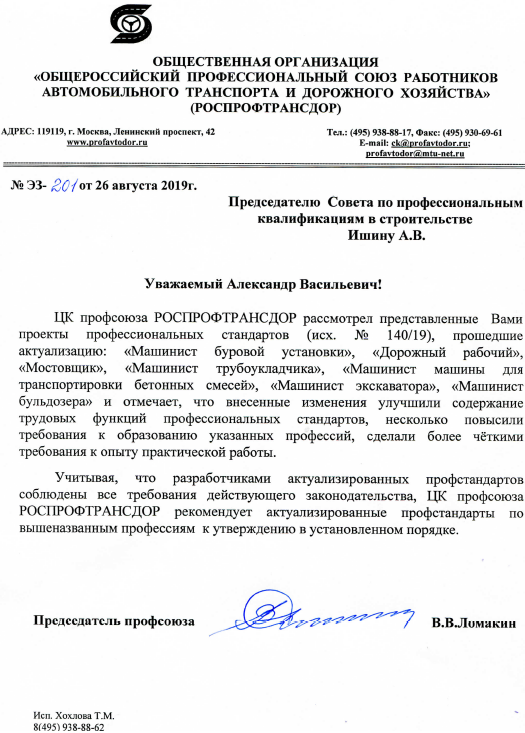 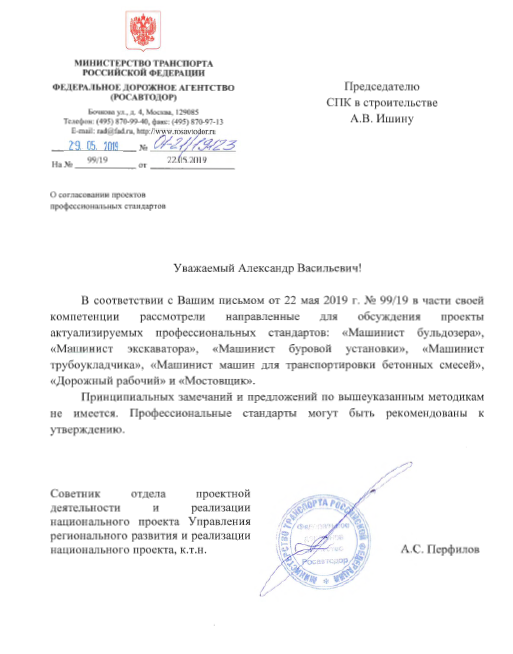 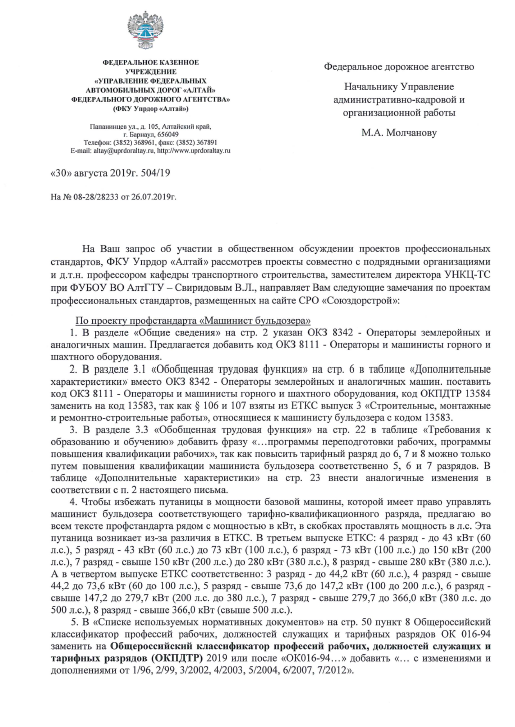 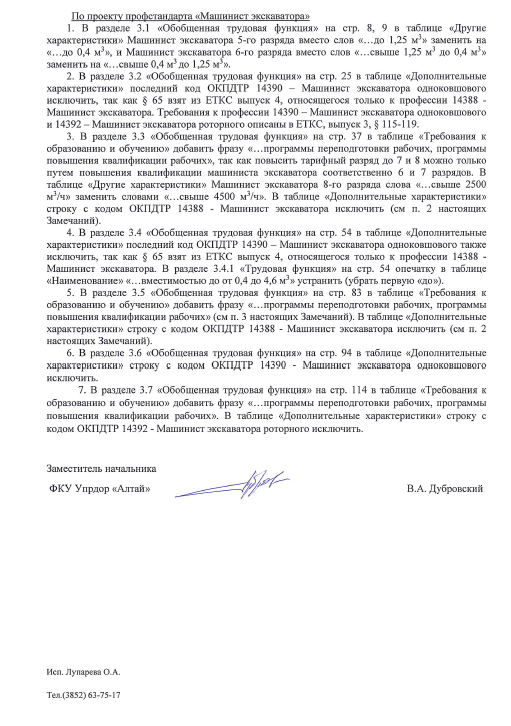 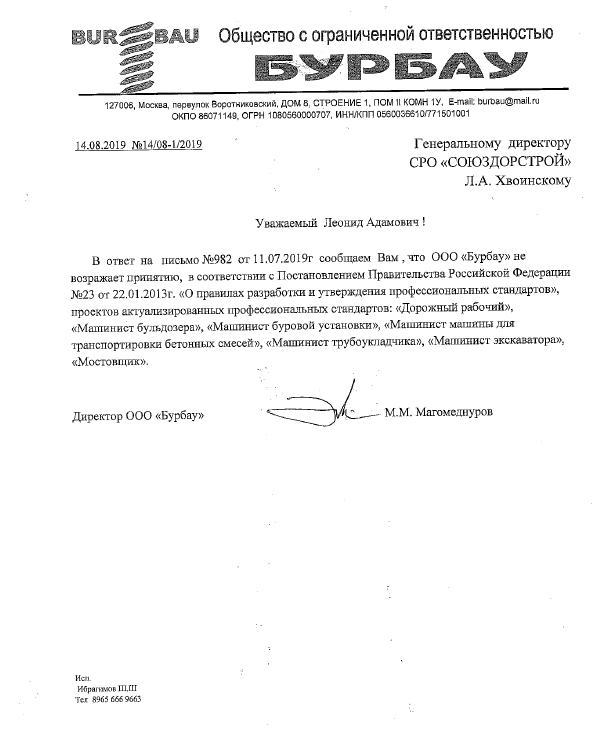 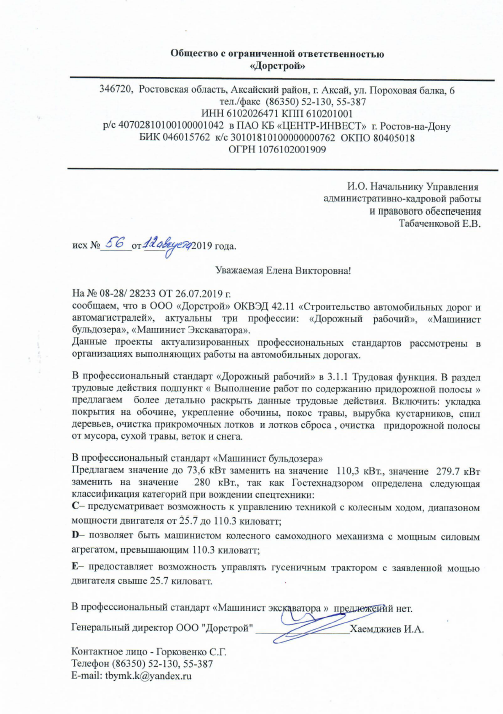 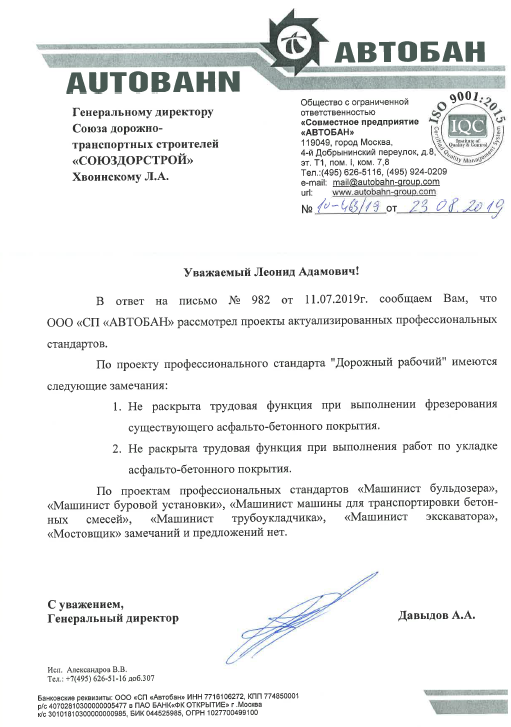 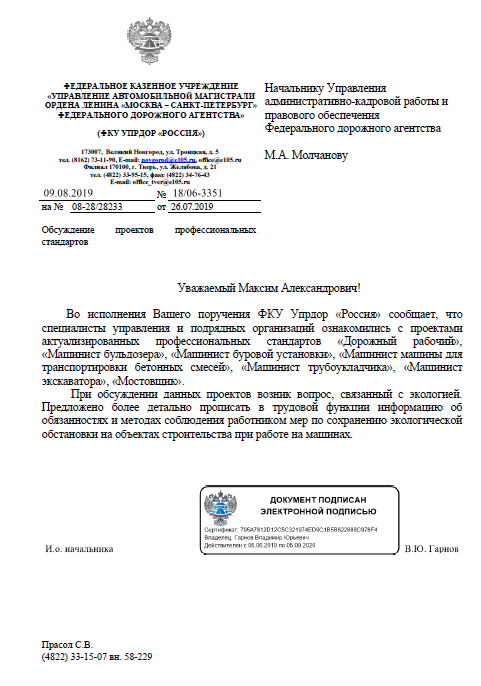 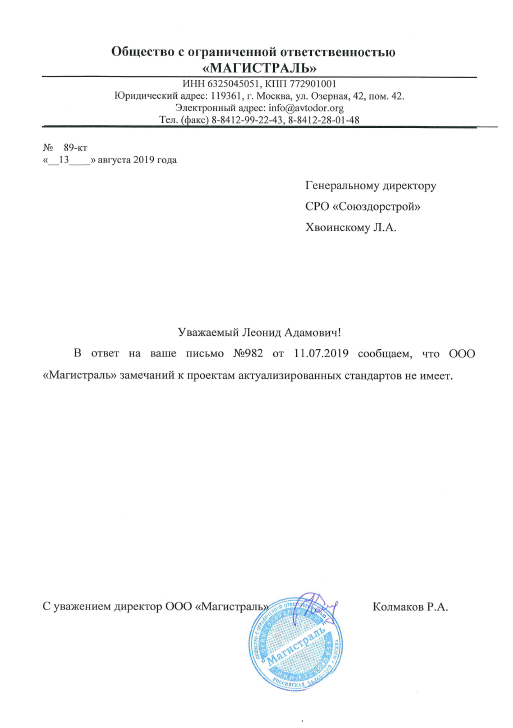 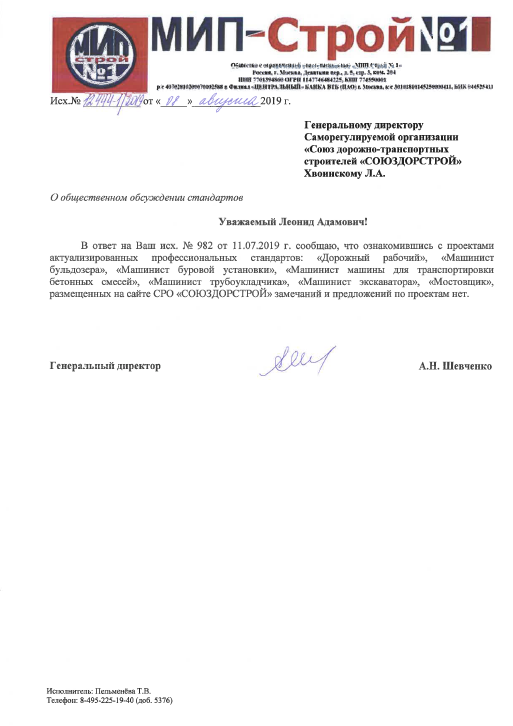 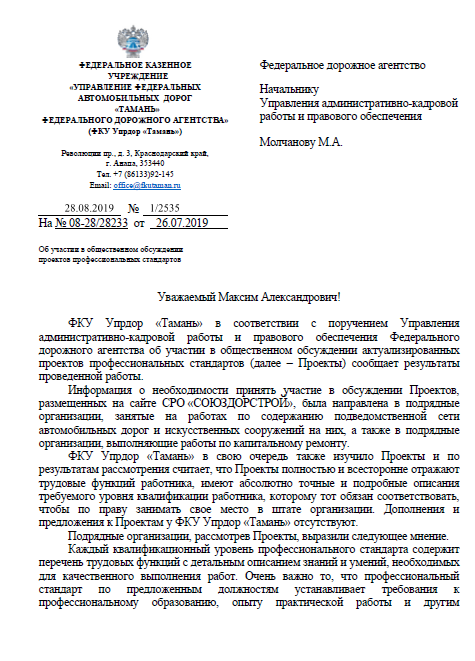 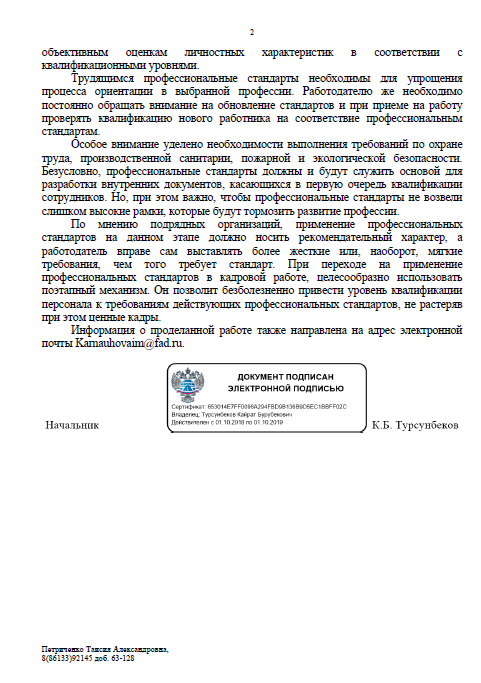 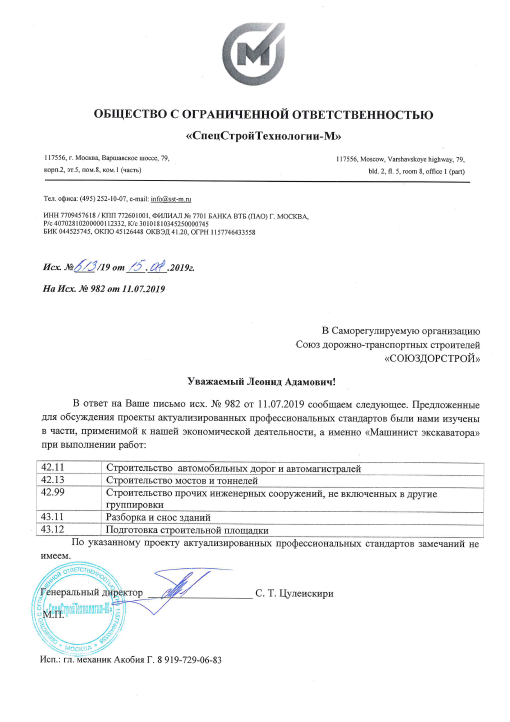 п\пОбобщенная трудовая функция(код и наименование)Необходимые умения,обеспечивающие\определяющие использование цифровых технологий при выполнении данной функцииНеобходимые знания,обеспечивающие\определяющие использование цифровых технологий при выполнении данной функцииПримеры цифровых технологий, используемых в профессиональной деятельности1А. Производственная эксплуатация и поддержание работоспособности экскаватора с ковшом емкостью  до 1,25м3 и оснащенного дополнительным (сменным) навесным рабочим оборудованием, роторного экскаватора (канавокопателя и траншейного) производительностью до 2500 м3/ч при выполнении строительных, монтажных и ремонтно-строительных работ-Использовать знаки и указатели, радиотехническое и навигационное оборудование экскаватора-Следить за сигнализацией и показаниями приборов экскаватора-Определять нарушения в работе экскаватора по показаниям средств встроенной диагностики-Устройство, принцип работы и правила эксплуатации автоматических устройств, средств встроенной диагностики и систем удаленного мониторинга технического состояния экскаватора-Системы удаленного мониторинга ГЛОНАСС/GPS-Встроенные средства диагностики2B. Производственная эксплуатация и поддержание работоспособности экскаватора с ковшом вместимостью до 0,40 м3 и оснащенного дополнительным (сменным) навесным рабочим оборудованием при выполнении горно-капитальных работ-Использовать знаки и указатели, радиотехническое и навигационное оборудование экскаватора-Следить за сигнализацией и показаниями приборов экскаватора-Определять нарушения в работе экскаватора по показаниям средств встроенной диагностики-Устройство, принцип работы и правила эксплуатации автоматических устройств, средств встроенной диагностики и систем удаленного мониторинга технического состояния экскаватора-Системы удаленного мониторинга ГЛОНАСС/GPS-Встроенные средства диагностики3C. Производственная эксплуатация и поддержание работоспособности экскаватора с ковшом емкостью свыше 1,25 м3 и оснащенного дополнительным (сменным) навесным рабочим оборудованием,  роторного экскаватора  производительностью  свыше 2500 м3/ч при выполнении строительных, монтажных и ремонтно-строительных работ-Использовать знаки и указатели, радиотехническое и навигационное оборудование экскаватора-Следить за сигнализацией и показаниями приборов экскаватора-Определять нарушения в работе экскаватора по показаниям средств встроенной диагностики-Устройство, принцип работы и правила эксплуатации автоматических устройств, средств встроенной диагностики и систем удаленного мониторинга технического состояния экскаватора-Системы удаленного мониторинга ГЛОНАСС/GPS-Встроенные средства диагностики4D. Производственная эксплуатация и поддержание работоспособности одноковшового экскаватора с ковшом вместимостью от 0,4 до 4,6 м3 и оснащенного дополнительным (сменным) навесным рабочим оборудованием, экскаватора с удлиненным оборудованием (прямая лопата) с ковшом вместимостью до 4,0 м3, многоковшового цепного экскаватора с теоретической производительностью до 2500 м3/ч, многоковшового экскаватора специальной конструкции для селективной выемки слоев горной массы, барабанной усреднительно-погрузочной машины при выполнении горно-капитальных работ-Использовать знаки и указатели, радиотехническое и навигационное оборудование экскаватора-Следить за сигнализацией и показаниями приборов экскаватора-Определять нарушения в работе экскаватора по показаниям средств встроенной диагностики-Устройство, принцип работы и правила эксплуатации автоматических устройств, средств встроенной диагностики и систем удаленного мониторинга технического состояния экскаватора-Системы удаленного мониторинга ГЛОНАСС/GPS-Встроенные средства диагностики5E. Производственная эксплуатация и поддержание работоспособности роторного экскаватора с теоретической производительностью до 2500 м3/ч, штабелирующе-заборной машины роторного типа при выполнении  горно-капитальных работ-Использовать знаки и указатели, радиотехническое и навигационное оборудование экскаватора-Следить за сигнализацией и показаниями приборов экскаватора-Определять нарушения в работе экскаватора по показаниям средств встроенной диагностики-Устройство, принцип работы и правила эксплуатации автоматических устройств, средств встроенной диагностики и систем удаленного мониторинга технического состояния экскаватора-Системы удаленного мониторинга ГЛОНАСС/GPS-Встроенные средства диагностики6F. Производственная эксплуатация и поддержание работоспособности одноковшового экскаватора с ковшом вместимостью  свыше 4,6 м3 и оснащенного дополнительным (сменным) навесным рабочим оборудованием, экскаватора с удлиненным оборудованием (прямая лопата) с ковшом вместимостью свыше 4,0 м3, многоковшового цепного экскаватора с теоретической производительностью свыше 2500 м3/ч при выполнении горно-капитальных работ-Использовать знаки и указатели, радиотехническое и навигационное оборудование экскаватора-Следить за сигнализацией и показаниями приборов экскаватора-Определять нарушения в работе экскаватора по показаниям средств встроенной диагностики-Устройство, принцип работы и правила эксплуатации автоматических устройств, средств встроенной диагностики и систем удаленного мониторинга технического состояния экскаватора-Системы удаленного мониторинга ГЛОНАСС/GPS-Встроенные средства диагностики7G. Производственная эксплуатация и поддержание работоспособности роторного экскаватора с теоретической производительностью свыше 2500 м3/ч при выполнении горно-капитальных работ-Использовать знаки и указатели, радиотехническое и навигационное оборудование экскаватора-Следить за сигнализацией и показаниями приборов экскаватора-Определять нарушения в работе экскаватора по показаниям средств встроенной диагностики-Устройство, принцип работы и правила эксплуатации автоматических устройств, средств встроенной диагностики и систем удаленного мониторинга технического состояния экскаватора-Системы удаленного мониторинга ГЛОНАСС/GPS-Встроенные средства диагностикиКоды ОКВЭДВид экономической деятельности05.10Добыча угля и антроцита07.10Добыча и обогащение железных руд07.29Добыча руд прочих цветных металлов08.11Добыча декоративного и строительного камня, известняка, гипса, мела и сланцев08.12Разработка гравийных и песчаных карьеров, добыча глины и каолина08.91Добыча минерального сырья для химической промышленности и производства минеральных удобрений08.92Добыча и агломерация торфа08.93Добыча соли08.99Добыча прочих полезных ископаемых, не включенных в другие группировки42.11Строительство  автомобильных дорог и автомагистралей42.13Строительство мостов и тоннелей42.99Строительство прочих инженерных сооружений, не включенных в другие группировки43.11Разборка и снос зданий 43.12Подготовка строительной площадки45.20Техническое обслуживание и ремонт автотранспортных средствКодОбобщенные трудовые функцииУровень квалификацииОбоснование уровня квалификацииAПроизводственная эксплуатация и поддержание работоспособности экскаватора с ковшом емкостью  до 1,25м3 и оснащенного дополнительным (сменным) навесным рабочим оборудованием, роторного экскаватора (канавокопателя и траншейного) производительностью до 2500 м3/ч при выполнении строительных, монтажных и ремонтно-строительных работ3Деятельность по выполнению механизированных работ с помощью экскаватора с ковшом емкостью  до 1,25м3 и оснащенного дополнительным (сменным) навесным рабочим оборудованием, а также роторным экскаватором (канавокопателем и траншейным) производительностью до 2500 м3/ч при выполнении землеройно-транспортных работ в рамках монтажных и ремонтно-строительных работ с поддержанием исправного и работоспособного состояния эксплуатируемых машин под руководством с проявлением самостоятельности только при решении хорошо известных задач или аналогичных им. Планирование собственной деятельности, исходя из поставленной руководителем задачи. Индивидуальная ответственность. Решение типовых практических задач при выполнении землеройно-транспортных работ в рамках монтажных и ремонтно-строительных работ. Выбор способов действий из известных на основе знаний и практического опыта. Корректировка действий с учетом условий их выполнения.Применение практико-ориентированных профессиональных знаний с опорой на опыт. Получение информации в процессе профессиональной подготовкиBПроизводственная эксплуатация и поддержание работоспособности экскаватора с ковшом вместимостью до 0,40 м3 и оснащенного дополнительным (сменным) навесным рабочим оборудованием при выполнении горно-капитальных работ3Деятельность по выполнению механизированных работ экскаватором с ковшом до 0,40 м3 и оснащенного дополнительным (сменным) навесным рабочим оборудованием с поддержанием исправного и работоспособного состояния эксплуатируемых машин в рамках выполнения горно-капитальных работ  под руководством с проявлением самостоятельности только при решении хорошо известных задач или аналогичных им. Планирование собственной деятельности, исходя из поставленной руководителем задачи. Индивидуальная ответственность. Решение типовых практических задач при выполнении горно-капитальных работ. Выбор способов действий из известных на основе знаний и практического опыта. Корректировка действий с учетом условий их выполнения. Применение практико-ориентированных профессиональных знаний с опорой на опыт. Получение информации в процессе профессиональной подготовкиСПроизводственная эксплуатация и поддержание работоспособности экскаватора с ковшом емкостью свыше 1,25 м3 и оснащенного дополнительным (сменным) навесным рабочим оборудованием,  роторного экскаватора  производительностью  свыше 2500 м3/ч при выполнении строительных, монтажных и ремонтно-строительных работ4Деятельность по выполнению механизированных работ экскаватором с ковшом емкостью свыше 1,25 м3 и оснащенного дополнительным (сменным) навесным рабочим оборудованием,  роторного экскаватора  производительностью  свыше 2500 м3/ч  при выполнении землеройно-транспортных работ в рамках монтажных и ремонтно-строительных работ с поддержанием исправного и работоспособного состояния эксплуатируемых машин под руководством, сочетающаяся с самостоятельностью при выборе путей ее осуществления из известных. Планирование собственной деятельности и/или деятельности других, исходя из поставленных задач. Наставничество. Ответственность за решение поставленных задач.Деятельность, предполагающая решение различных типов практических задач при выполнении землеройно-транспортных работ экскаватором, требующих самостоятельного анализа рабочей ситуации и ее предсказуемых изменений. Выбор путей осуществления деятельности из известных. Текущий и итоговый контроль, оценка и коррекция деятельности.Применение профессиональных знаний и информации, их получение в процессе профессионального образования и практического профессионального опыта.DПроизводственная эксплуатация и поддержание работоспособности одноковшового экскаватора с ковшом вместимостью от 0,4 до 4,6 м3 и оснащенного дополнительным (сменным) навесным рабочим оборудованием, экскаватора с удлиненным оборудованием (прямая лопата) с ковшом вместимостью до 4,0 м3, многоковшового цепного экскаватора с теоретической производительностью до 2500 м3/ч, многоковшового экскаватора специальной конструкции для селективной выемки слоев горной массы, барабанной усреднительно-погрузочной машины при выполнении горно-капитальных работ4Деятельность по выполнению механизированных работ экскаватором с ковшом вместимостью от 0,4 до 4,6 м3 и оснащенного дополнительным (сменным) навесным рабочим оборудованием, экскаватором с удлиненным оборудованием (прямая лопата) с ковшом вместимостью до 4,0 м3, многоковшовым цепным экскаватором с теоретической производительностью до 2500 м3/ч, многоковшовым экскаватором специальной конструкции для селективной выемки слоев горной массы, барабанной усреднительно-погрузочной машиной с поддержанием исправного и работоспособного состояния эксплуатируемых машин при выполнении горно-капитальных работ под руководством, сочетающаяся с самостоятельностью при выборе путей ее осуществления из известных. Планирование собственной деятельности и/или деятельности других, исходя из поставленных задач. Наставничество. Ответственность за решение поставленных задач.Деятельность, предполагающая решение различных типов практических задач при выполнении горно-капитальных работ экскаватором, требующих самостоятельного анализа рабочей ситуации и ее предсказуемых изменений. Выбор путей осуществления деятельности из известных. Текущий и итоговый контроль, оценка и коррекция деятельности.Применение профессиональных знаний и информации, их получение в процессе профессионального образования и практического профессионального опыта.EПроизводственная эксплуатация и поддержание работоспособности роторного экскаватора с теоретической производительностью до 2500 м3/ч, штабелирующе-заборной машины роторного типа при выполнении  горно-капитальных работ4Деятельность по выполнению механизированных работ экскаватором с теоретической производительностью до 2500 м3/ч, штабелирующе-заборной машиной роторного типа с поддержанием исправного и работоспособного состояния эксплуатируемых машин при выполнении горно-капитальных работ под руководством, сочетающаяся с самостоятельностью при выборе путей ее осуществления из известных. Планирование собственной деятельности и/или деятельности других, исходя из поставленных задач. Наставничество. Ответственность за решение поставленных задач.Деятельность, предполагающая решение различных типов практических задач при выполнении горно-капитальных работ экскаватором, требующих самостоятельного анализа рабочей ситуации и ее предсказуемых изменений. Выбор путей осуществления деятельности из известных. Текущий и итоговый контроль, оценка и коррекция деятельности.Применение профессиональных знаний и информации, их получение в процессе профессионального образования и практического профессионального опыта.FПроизводственная эксплуатация и поддержание работоспособности одноковшового экскаватора с ковшом вместимостью  свыше 4,6 м3 и оснащенного дополнительным (сменным) навесным рабочим оборудованием, экскаватора с удлиненным оборудованием (прямая лопата) с ковшом вместимостью свыше 4,0 м3, многоковшового цепного экскаватора с теоретической производительностью свыше 2500 м3/ч при выполнении горно-капитальных работ5Самостоятельная деятельность по выполнению механизированных работ  с помощью экскаватора с ковшом вместимостью  свыше 4,6 м3 и оснащенного дополнительным (сменным) навесным рабочим оборудованием, экскаватора с удлиненным оборудованием (прямая лопата) с ковшом вместимостью свыше 4,0 м3, многоковшового цепного экскаватора с теоретической производительностью свыше 2500 м3/ч   с поддержанием исправного и работоспособного состояния эксплуатируемых машин при выполнении горно-капитальных работ. Постановка задач в рамках подразделения. Участие в управлении выполнением поставленных  задач в рамках подразделения. Ответственность за результат выполнения работ на уровне подразделения. Деятельность, предполагающая решение практических задач при выполнении горно-капитальных работ с помощью экскаваторана основе выбора способов решения в различных условиях рабочей ситуации. Текущий и итоговый контроль, оценка и коррекция деятельности.Применение профессиональных знаний, полученных в процессе профессионального образования и практического профессионального опыта. Самостоятельный поиск информации, необходимой для решения поставленных профессиональных задач.GПроизводственная эксплуатация и поддержание работоспособности роторного экскаватора с теоретической производительностью свыше 2500 м3/ч при выполнении горно-капитальных работ5Самостоятельная деятельность по выполнению механизированных работ с помощью экскаватора с теоретической производительностью свыше 2500 м3/ч с поддержанием исправного и работоспособного состояния при выполнении горно-капитальных работ. Постановка задач в рамках подразделения. Участие в управлении выполнением поставленных  задач в рамках подразделения. Ответственность за результат выполнения работ на уровне подразделения. Деятельность, предполагающая решение практических задач при выполнении горно-капитальных работ с помощью экскаваторана основе выбора способов решения в различных условиях рабочей ситуации. Текущий и итоговый контроль, оценка и коррекция деятельности.Применение профессиональных знаний, полученных в процессе профессионального образования и практического профессионального опыта. Самостоятельный поиск информации, необходимой для решения поставленных профессиональных задач.КодУровеньквалификацииТрудовые функцииА/01.33Выполнение механизированных работ  экскаватором с ковшом емкостью до 1,25 м3А/02.33Выполнение механизированных работ экскаватором с ковшом емкостью до 1,25 м3, оснащенным дополнительным (сменным) навесным рабочим оборудованиемА/03.33Выполнение механизированных работ  роторным экскаватором (канавокопателем и траншейным) производительностью до 2500 м3/ч А/04.33Выполнение ежесменного и периодического технического обслуживания экскаватора с ковшом емкостью до 1,25 м3 и оснащенного дополнительным (сменным) навесным рабочим оборудованием, роторного экскаватора (канавокопателя и траншейного) производительностью до 2500 м3/чВ/01.33Выполнение механизированных работ экскаватором с ковшом вместимостью до 0,40 м3В/02.33Выполнение механизированных работ экскаватором с ковшом емкостью до 0,40 м3, оснащенным дополнительным (сменным) навесным рабочим оборудованиемВ/03.33Выполнение ежесменного и периодического технического обслуживания экскаватора с ковшом вместимостью до 0,40 м3 и оснащенного дополнительным (сменным) навесным рабочим оборудованиемС/01.44Выполнение  механизированных работ  экскаватором с ковшом емкостью свыше 1,25 м3С/02.44Выполнение механизированных работ  роторным экскаватором производительностью свыше 2500 м3/ч С/03.44Выполнение механизированных работ экскаватором с ковшом емкостью свыше 1,25 м3, оснащенным дополнительным (сменным) навесным рабочим оборудованиемС/04.44Выполнение ежесменного и периодического технического обслуживания экскаватора с ковшом емкостью свыше 1,25 м3 и роторного экскаватора  производительностью  свыше 2500 м3/чD/01.44Выполнение механизированных работ одноковшовым экскаватором с ковшом вместимостью от 0,4 до 4,6 м3D/02.44Выполнение механизированных работ экскаватором с ковшом вместимостью от 0,4 до 4,6 м3, оснащенным дополнительным (сменным) навесным рабочим оборудованиемD/03.44Выполнение механизированных работы экскаватором с удлиненным оборудованием (прямая лопата) с ковшом вместимостью до 4,0 м3D/04.44Выполнение механизированных работ  многоковшовым цепным экскаватором с теоретической производительностью до 2500 м3/чD/05.44Выполнение механизированных работ многоковшовым экскаватором специальной конструкции для селективной выемки слоев горной массыD/06.44Выполнение механизированных работ барабанной усреднительно-погрузочной машинойD/07.44Выполнение ежесменного и периодического технического обслуживания одноковшового экскаватора с ковшом вместимостью от 0,4 до 4,6 м3 и оснащенного дополнительным (сменным) навесным рабочим оборудованием, экскаватора с удлиненным оборудованием (прямая лопата) с ковшом вместимостью до 4,0 м3, многоковшового цепного экскаватора с теоретической производительностью до 2500 м3/ч, многоковшового экскаватора специальной конструкции для селективной выемки слоев горной массы, барабанной усреднительно-погрузочной машиныE/01.44Выполнение механизированных работ роторным экскаватором с теоретической производительностью до 2500 м3/чE/02.44Выполнение механизированных работ штабелирующе-заборной машиной роторного типаE/03.44Выполнение ежесменного и периодического технического обслуживания роторного экскаватора с теоретической производительностью до 2500 м3/ч, штабелирующе-заборной машины роторного типаF/01.55Выполнение механизированных работ одноковшовым экскаватором с ковшом вместимостью свыше 4,6 м3F/02.55Выполнение механизированных работ экскаватором с ковшом вместимостью свыше 4,6 м3, оснащенным дополнительным (сменным) навесным рабочим оборудованиемF/03.55Выполнение механизированных работы экскаватором с удлиненным оборудованием (прямая лопата) с ковшом вместимостью свыше 4,0 м3F/04.55Выполнение механизированных работ  многоковшовым цепным экскаватором с теоретической производительностью свыше 2500 м3/чF/05.55Выполнение ежесменного и периодического технического обслуживания одноковшового экскаватора с ковшом вместимостью свыше 4,6 м3 и оснащенного дополнительным (сменным) навесным рабочим оборудованием, экскаватора с удлиненным оборудованием (прямая лопата) с ковшом вместимостью свыше 4,0 м3, многоковшового цепного экскаватора с теоретической производительностью свыше 2500 м3/чG/01.55Выполнение механизированных работ роторным экскаватором с теоретической производительностью свыше 2500 м3/чG/02.55Выполнение ежесменного и периодического технического обслуживания роторного экскаватора с теоретической производительностью свыше 2500 м3/ч№ п/пОрганизацияСубъект Российской ФедерацииРазработка профессионального стандартаРазработка профессионального стандартаРазработка профессионального стандарта1ФГБУ «ВНИИ труда Минтруда России»г. Москва2Ассоциация «Общероссийская негосударственная некоммерческая организация – общероссийское отраслевое объединение работодателей «Национальное объединение саморегулируемых организаций, основанных на членстве лиц, осуществляющих строительство»г. Москва3ФГБОУ ВО «Московский автомобильно-дорожный государственный технический университет (МАДИ)»г. Москва4Саморегулируемая организации «Союз дорожно-транспортных строителей «СОЮЗДОРСТРОЙ»г. МоскваМероприятиеДата проведенияНаименования организаций, участвующих в мероприятии (с указанием субъекта Российской Федерации)Общее количество участников мероприятияURL-адрес Интернет-ресурса, содержащего информацию о проведенном мероприятииКруглый стол26.03.2019 г.ООО «Газпром добыча Уренгой» (г. Новый Уренгой), ООО «Газпром добыча Надым» (г. Надым), ООО «Газпром добыча Астрахань» (г. Астрахань), АО «Транснефть – Приволга» Волгоградское районное нефтепроводное управление (г. Самара), ООО «Газпром переработка» Филиал Астраханский газоперерабатывающий завод (г. Астрахань),ФГБОУ ВО «Московский автомобильно-дорожный государственный технический университет (МАДИ)» (г. Москва).12http://nostroy.ru/articles/detail.php?ELEMENT_ID=11027Заочное обсуждение29.05.2019г.Министерство транспорта Российской Федерации Федеральное дорожное агентство РОСАВТОДОР (отдел проектной деятельности Управления регионального развития и реализации национального проекта), (г. Москва)--Заочное обсуждение08.08.2019г.ООО «МИП-Строй №1», (г. Москва)--Заочное обсуждение09.08.2019г.Федеральное казённое учреждение  «Управление автомобильной магистрали ордена Ленина «Москва - Санкт-Петербург» Федерального дорожного агентства» ФКУ УПРДОР «РОССИЯ» (г. Великий Новгород)--Заочное обсуждение12.08.2019г.ООО «Дорстрой» (г. Аксай (Ростовская область))--Заочное обсуждение13.08.2019г.ООО «Магистраль», (г. Москва)--Заочное обсуждение14.08.2019г.ООО «Бурбау», (г. Москва)--Заочное обсуждение15.08.2019г.ООО «СпецСтройТехнологии – М» (г. Москва)--Заочное обсуждение23.08.2019г.ООО «Совместное предприятие Автобан»--Заочное обсуждение26.08.2019г.Общественной организации «Общероссийский профессиональный союз работников автомобильного транспорта и дорожного хозяйства (РОСПРОФТРАНСДОР)» (г. Москва)--Заочное обсуждение28.08.2019г.Федеральное казённое учреждение  «Управление федеральный автомобильных дорог «Тамань» Федерального дорожного агентства» ФКУ Упрдор «Тамань» (г. Анапа (Краснодарский край))--Заочное обсуждение30.08.2019г.Федеральное казённое учреждение  «Управление федеральных автомобильных дорог «Алтай» Федерального дорожного агентства» ФКУ Упрдор «Алтай» (г. Барнаул)--№ п/пФИО экспертаОрганизация, должностьЗамечание, предложениеПринято, отклонено, частично принято (с обоснованием)Замечания и предложения к проекту профессионального стандартаЗамечания и предложения к проекту профессионального стандартаЗамечания и предложения к проекту профессионального стандартаЗамечания и предложения к проекту профессионального стандартаЗамечания и предложения к проекту профессионального стандарта1Дубровский В.А.ФКУ Упрдор «Алтай», Заместитель начальника В разделе 3.1 «Обобщенная трудовая функция» на стр. 8,9 в таблице «Другие характеристики» Машинист экскаватора 5-го разряда вместо слов «… до 1,25 м3» заменить на «… до 0,4 м3», и Машинист экскаватора 6-го разряда вместо слов «… свыше 1,25 м3 до 0,4 м3» заменить на «… свыше 0,4 м3 до 1,25 м3»Принято1Дубровский В.А.ФКУ Упрдор «Алтай», Заместитель начальника В разделе 3.2 «Обобщенная трудовая функция» на стр. 25 в таблице «Дополнительные характеристики» последний код ОКПДТР 14390 – Машинист экскаватора одноковшового исключить, так как §65 взят из ЕТКС выпуск 4, относящийся только к профессии 14388 – Машинист экскаватора…..Принято1Дубровский В.А.ФКУ Упрдор «Алтай», Заместитель начальника В разделе 3.3 «Обобщенная трудовая функция на стр. 37  в таблице «Требования к образованию и обучению» добавить фразу «… программы переподготовки рабочих, программы повышения квалификации» …Частично принятоИзменения внесены в обобщенную трудовую функцию 3.3 в п. «Другие характеристики» в следующей редакции: «Требованием для получения более высокого квалификационного разряда является наличие опыта работы не менее одного года с более низким (предшествующим) квалификационным разрядом и освоение программ повышения квалификации, переподготовки рабочих», так как в п. «Требования к образованию и обучению» указываются минимальные требования к образованию и обучению1Дубровский В.А.ФКУ Упрдор «Алтай», Заместитель начальника В таблице «Другие характеристики» Машинист экскаватора 8-го разряда слова «… свыше 2500 м3/ч» заменить словами «…свыше 4500 м3/ч». В таблице  «Дополнительные характеристики» строку с кодом ОКПДТР 14388 – Машинист экскаватора исключитьПринято1Дубровский В.А.ФКУ Упрдор «Алтай», Заместитель начальника В разделе 3.4 «Обобщенная трудовая функция» на стр. 54 в таблице «Дополнительные характеристики» последний код ОКПДТР 14390 – Машинист экскаватора одноковшового исключить….Принято1Дубровский В.А.ФКУ Упрдор «Алтай», Заместитель начальника В разделе 3.4 «Обобщенная трудовая функция» на стр. 83 в таблице «Требования к образованию и обучению» добавить фразу «….программы переподготовки рабочих, программы повышения квалификации» … Частично принятоИзменения внесены в обобщенную трудовую функцию 3.4 в п. «Другие характеристики» в следующей редакции: «Требованием для получения более высокого тарифного разряда является  наличие опыта работы не менее одного года по профессии с более низким (предшествующим) тарифным разрядом и освоение программ повышения квалификации рабочих или переподготовки рабочих, служащих», так как в п. «Требования к образованию и обучению» указываются минимальные требования к образованию и обучению1Дубровский В.А.ФКУ Упрдор «Алтай», Заместитель начальника В разделе 3.6 «Обобщенная трудовая функция» на стр. 94 в таблице «Дополнительные характеристики» строку с кодом ОКПДТР 14390 – Машинист экскаватора одноковшового исключитьПринято1Дубровский В.А.ФКУ Упрдор «Алтай», Заместитель начальника  В разделе 3.7 «Обобщенная трудовая функция» на стр. 114 в таблице «Требования к образованию и обучению» добавить фразу «….программы переподготовки рабочих, программы повышения квалификации» …Частично принятоИзменения внесены в обобщенную трудовую функцию 3.7 в п. «Другие характеристики» в следующей редакции: «Требованием для получения более высокого тарифного разряда является  наличие опыта работы не менее одного года по профессии с более низким (предшествующим) тарифным разрядом и освоение программ повышения квалификации рабочих или переподготовки рабочих, служащих», так как в п. «Требования к образованию и обучению» указываются минимальные требования к образованию и обучению1Дубровский В.А.ФКУ Упрдор «Алтай», Заместитель начальника в таблице на стр. 114 «Дополнительные характеристики» последний код ОКПДТР 14392 – Машинист экскаватора роторного исключить….Принято2Гарнов В.Ю.Федеральное казённое учреждение  «Управление автомобильной магистрали ордена Ленина «Москва - Санкт-Петербург» Федерального дорожного агентства» ФКУ УПРДОР «РОССИЯ», И.о. начальникаПредложено более детально прописать в трудовых функциях информацию об обязанностях и методах соблюдения работником мер по сохранению экологической обстановки на объектах строительства при работе на машинеОтклоненоВ проекте актуализируемого профессионального стандарта в трудовых функциях в части требований к умениям и знаниям указано, что машинист должен осуществлять свою деятельность в соответствии с  правила и инструкциями по охране труда, производственной санитарии, электробезопасности, пожарной и экологической безопасности, являющимися самостоятельными документами. Поэтому в соответствии с целью вида профессиональной деятельности машиниста является нецелесообразным более детальное представление трудовых действий, знаний и умений, регламентирующих соблюдение мер по сохранению экологической безопасности. Замечания и предложения к проектам квалификацийЗамечания и предложения к проектам квалификацийЗамечания и предложения к проектам квалификацийЗамечания и предложения к проектам квалификацийЗамечания и предложения к проектам квалификацийЗамечания и предложения к описанию профессийЗамечания и предложения к описанию профессийЗамечания и предложения к описанию профессийЗамечания и предложения к описанию профессийЗамечания и предложения к описанию профессий№ п/пНаименование квалификацииНаименование и реквизиты профессионального стандарта, на соответствие которому проводится независимая оценка квалификацииУровень (подуровень) квалификации, в соответствии с профессиональным стандартомПоложения профессионального стандартаПоложения профессионального стандартаПоложения профессионального стандартаКвалификационное требование, установленное федеральным законом и иным нормативным правовым актом Российской Федерации, и реквизиты этого актаПеречень документов, необходимых для прохождения профессионального экзамена по соответствующей квалификацииСрок действия свидетельства о квалификацииДополнительные характеристики (при необходимости): наименование профессии рабочего, должности руководителя, специалиста и служащего в соответствии с ЕТКС, ЕКС с указанием разряда работы, профессии/категории должности/класса профессии№ п/пНаименование квалификацииНаименование и реквизиты профессионального стандарта, на соответствие которому проводится независимая оценка квалификацииУровень (подуровень) квалификации, в соответствии с профессиональным стандартомкод трудовой функциинаименование трудовой функциидополнительные сведения (при необходимости)Квалификационное требование, установленное федеральным законом и иным нормативным правовым актом Российской Федерации, и реквизиты этого актаПеречень документов, необходимых для прохождения профессионального экзамена по соответствующей квалификацииСрок действия свидетельства о квалификацииДополнительные характеристики (при необходимости): наименование профессии рабочего, должности руководителя, специалиста и служащего в соответствии с ЕТКС, ЕКС с указанием разряда работы, профессии/категории должности/класса профессии1Машинист экскаватора (3-й уровень квалификации)3А/01.3Выполнение механизированных работ  экскаватором с ковшом емкостью до 1,25 м3К работе допускаются лица, достигшие 18 лет-1. Документ, подтверждающий наличие образования не ниже среднего общего образования, профессиональное обучение.2. Заключение по результатам предварительного (периодического) медицинского осмотра (обследования)3. Удостоверение, подтверждающее право управления экскаватором соответствующей категории3 годаМашинист экскаватора 4-го разряда, ЕТКС, выпуск 3, раздел "Строительные, монтажные и ремонтно-строительные работы", § 115Машинист экскаватора 5-го разряда, ЕТКС, выпуск 3, раздел "Строительные, монтажные и ремонтно-строительные работы", § 116Машинист экскаватора 6-го разряда, ЕТКС, выпуск 3, раздел "Строительные, монтажные и ремонтно-строительные работы", § 117Машинист экскаватора 4-го разряда, ЕТКС, выпуск 4, раздел «Общие профессии горных и горно-капитальных работ», § 651Машинист экскаватора (3-й уровень квалификации)3А/02.3Выполнение механизированных работ экскаватором с ковшом емкостью до 1,25 м3, оснащенным дополнительным (сменным) навесным рабочим оборудованиемК работе допускаются лица, достигшие 18 лет-1. Документ, подтверждающий наличие образования не ниже среднего общего образования, профессиональное обучение.2. Заключение по результатам предварительного (периодического) медицинского осмотра (обследования)3. Удостоверение, подтверждающее право управления экскаватором соответствующей категории3 годаМашинист экскаватора 4-го разряда, ЕТКС, выпуск 3, раздел "Строительные, монтажные и ремонтно-строительные работы", § 115Машинист экскаватора 5-го разряда, ЕТКС, выпуск 3, раздел "Строительные, монтажные и ремонтно-строительные работы", § 116Машинист экскаватора 6-го разряда, ЕТКС, выпуск 3, раздел "Строительные, монтажные и ремонтно-строительные работы", § 117Машинист экскаватора 4-го разряда, ЕТКС, выпуск 4, раздел «Общие профессии горных и горно-капитальных работ», § 651Машинист экскаватора (3-й уровень квалификации)3А/03.3Выполнение механизированных работ  роторным экскаватором (канавокопателем и траншейным) производительностью до 2500 м3/ч К работе допускаются лица, достигшие 18 лет-1. Документ, подтверждающий наличие образования не ниже среднего общего образования, профессиональное обучение.2. Заключение по результатам предварительного (периодического) медицинского осмотра (обследования)3. Удостоверение, подтверждающее право управления экскаватором соответствующей категории3 годаМашинист экскаватора 4-го разряда, ЕТКС, выпуск 3, раздел "Строительные, монтажные и ремонтно-строительные работы", § 115Машинист экскаватора 5-го разряда, ЕТКС, выпуск 3, раздел "Строительные, монтажные и ремонтно-строительные работы", § 116Машинист экскаватора 6-го разряда, ЕТКС, выпуск 3, раздел "Строительные, монтажные и ремонтно-строительные работы", § 117Машинист экскаватора 4-го разряда, ЕТКС, выпуск 4, раздел «Общие профессии горных и горно-капитальных работ», § 651Машинист экскаватора (3-й уровень квалификации)3А/04.3Выполнение ежесменного и периодического технического обслуживания экскаватора с ковшом емкостью до 1,25 м3 и оснащенного дополнительным (сменным) навесным рабочим оборудованием, роторного экскаватора (канавокопателя и траншейного) производительностью до 2500 м3/чК работе допускаются лица, достигшие 18 лет-1. Документ, подтверждающий наличие образования не ниже среднего общего образования, профессиональное обучение.2. Заключение по результатам предварительного (периодического) медицинского осмотра (обследования)3. Удостоверение, подтверждающее право управления экскаватором соответствующей категории3 годаМашинист экскаватора 4-го разряда, ЕТКС, выпуск 3, раздел "Строительные, монтажные и ремонтно-строительные работы", § 115Машинист экскаватора 5-го разряда, ЕТКС, выпуск 3, раздел "Строительные, монтажные и ремонтно-строительные работы", § 116Машинист экскаватора 6-го разряда, ЕТКС, выпуск 3, раздел "Строительные, монтажные и ремонтно-строительные работы", § 117Машинист экскаватора 4-го разряда, ЕТКС, выпуск 4, раздел «Общие профессии горных и горно-капитальных работ», § 651Машинист экскаватора (3-й уровень квалификации)3В/01.3Выполнение механизированных работ экскаватором с ковшом вместимостью до 0,40 м3К работе допускаются лица, достигшие 18 лет-1. Документ, подтверждающий наличие образования не ниже среднего общего образования, профессиональное обучение.2. Заключение по результатам предварительного (периодического) медицинского осмотра (обследования)3. Удостоверение, подтверждающее право управления экскаватором соответствующей категории3 годаМашинист экскаватора 4-го разряда, ЕТКС, выпуск 3, раздел "Строительные, монтажные и ремонтно-строительные работы", § 115Машинист экскаватора 5-го разряда, ЕТКС, выпуск 3, раздел "Строительные, монтажные и ремонтно-строительные работы", § 116Машинист экскаватора 6-го разряда, ЕТКС, выпуск 3, раздел "Строительные, монтажные и ремонтно-строительные работы", § 117Машинист экскаватора 4-го разряда, ЕТКС, выпуск 4, раздел «Общие профессии горных и горно-капитальных работ», § 651Машинист экскаватора (3-й уровень квалификации)3В/02.3Выполнение механизированных работ экскаватором с ковшом емкостью до 0,40 м3, оснащенным дополнительным (сменным) навесным рабочим оборудованиемК работе допускаются лица, достигшие 18 лет-1. Документ, подтверждающий наличие образования не ниже среднего общего образования, профессиональное обучение.2. Заключение по результатам предварительного (периодического) медицинского осмотра (обследования)3. Удостоверение, подтверждающее право управления экскаватором соответствующей категории3 годаМашинист экскаватора 4-го разряда, ЕТКС, выпуск 3, раздел "Строительные, монтажные и ремонтно-строительные работы", § 115Машинист экскаватора 5-го разряда, ЕТКС, выпуск 3, раздел "Строительные, монтажные и ремонтно-строительные работы", § 116Машинист экскаватора 6-го разряда, ЕТКС, выпуск 3, раздел "Строительные, монтажные и ремонтно-строительные работы", § 117Машинист экскаватора 4-го разряда, ЕТКС, выпуск 4, раздел «Общие профессии горных и горно-капитальных работ», § 651Машинист экскаватора (3-й уровень квалификации)3В/03.3Выполнение ежесменного и периодического технического обслуживания экскаватора с ковшом вместимостью до 0,40 м3 и оснащенного дополнительным (сменным) навесным рабочим оборудованиемК работе допускаются лица, достигшие 18 лет-1. Документ, подтверждающий наличие образования не ниже среднего общего образования, профессиональное обучение.2. Заключение по результатам предварительного (периодического) медицинского осмотра (обследования)3. Удостоверение, подтверждающее право управления экскаватором соответствующей категории3 годаМашинист экскаватора 4-го разряда, ЕТКС, выпуск 3, раздел "Строительные, монтажные и ремонтно-строительные работы", § 115Машинист экскаватора 5-го разряда, ЕТКС, выпуск 3, раздел "Строительные, монтажные и ремонтно-строительные работы", § 116Машинист экскаватора 6-го разряда, ЕТКС, выпуск 3, раздел "Строительные, монтажные и ремонтно-строительные работы", § 117Машинист экскаватора 4-го разряда, ЕТКС, выпуск 4, раздел «Общие профессии горных и горно-капитальных работ», § 652Машинист экскаватора (4-й уровень квалификации)4С/01.4Выполнение  механизированных работ  экскаватором с ковшом емкостью свыше 1,25 м3К работе допускаются лица, достигшие 18 лет-1. Документ, подтверждающий наличие образования не ниже среднего профессионального образований или среднего общего образования, профессионального обучения в зависимости от типа эксплуатируемой 2. Документ, подтверждающий наличие опыта работы не менее трех лет по профессии машинист экскаватора.При выполнении горно-капитальных работ - документ, подтверждающий наличие опыта работы не менее одного года  по профессии машинист экскаватора3. Заключение по результатам предварительного (периодического) медицинского осмотра (обследования)4. Удостоверение, подтверждающее право управления экскаватором соответствующей категории3 годаМашинист экскаватора 7-го разряда, ЕТКС, выпуск 3, раздел "Строительные, монтажные и ремонтно-строительные работы", § 118Машинист экскаватора 8-го разряда, ЕТКС, выпуск 3, раздел "Строительные, монтажные и ремонтно-строительные работы", § 119Машинист экскаватора 5-го разряда, ЕТКС, выпуск 4, раздел «Общие профессии горных и горно-капитальных работ», § 65Машинист экскаватора 6-го разряда, , ЕТКС, выпуск 4, раздел «Общие профессии горных и горно-капитальных работ», § 652Машинист экскаватора (4-й уровень квалификации)4С/02.4Выполнение механизированных работ  роторным экскаватором производительностью свыше 2500 м3/ч К работе допускаются лица, достигшие 18 лет-1. Документ, подтверждающий наличие образования не ниже среднего профессионального образований или среднего общего образования, профессионального обучения в зависимости от типа эксплуатируемой 2. Документ, подтверждающий наличие опыта работы не менее трех лет по профессии машинист экскаватора.При выполнении горно-капитальных работ - документ, подтверждающий наличие опыта работы не менее одного года  по профессии машинист экскаватора3. Заключение по результатам предварительного (периодического) медицинского осмотра (обследования)4. Удостоверение, подтверждающее право управления экскаватором соответствующей категории3 годаМашинист экскаватора 7-го разряда, ЕТКС, выпуск 3, раздел "Строительные, монтажные и ремонтно-строительные работы", § 118Машинист экскаватора 8-го разряда, ЕТКС, выпуск 3, раздел "Строительные, монтажные и ремонтно-строительные работы", § 119Машинист экскаватора 5-го разряда, ЕТКС, выпуск 4, раздел «Общие профессии горных и горно-капитальных работ», § 65Машинист экскаватора 6-го разряда, , ЕТКС, выпуск 4, раздел «Общие профессии горных и горно-капитальных работ», § 652Машинист экскаватора (4-й уровень квалификации)4С/03.4Выполнение механизированных работ экскаватором с ковшом емкостью свыше 1,25 м3, оснащенным дополнительным (сменным) навесным рабочим оборудованиемК работе допускаются лица, достигшие 18 лет-1. Документ, подтверждающий наличие образования не ниже среднего профессионального образований или среднего общего образования, профессионального обучения в зависимости от типа эксплуатируемой 2. Документ, подтверждающий наличие опыта работы не менее трех лет по профессии машинист экскаватора.При выполнении горно-капитальных работ - документ, подтверждающий наличие опыта работы не менее одного года  по профессии машинист экскаватора3. Заключение по результатам предварительного (периодического) медицинского осмотра (обследования)4. Удостоверение, подтверждающее право управления экскаватором соответствующей категории3 годаМашинист экскаватора 7-го разряда, ЕТКС, выпуск 3, раздел "Строительные, монтажные и ремонтно-строительные работы", § 118Машинист экскаватора 8-го разряда, ЕТКС, выпуск 3, раздел "Строительные, монтажные и ремонтно-строительные работы", § 119Машинист экскаватора 5-го разряда, ЕТКС, выпуск 4, раздел «Общие профессии горных и горно-капитальных работ», § 65Машинист экскаватора 6-го разряда, , ЕТКС, выпуск 4, раздел «Общие профессии горных и горно-капитальных работ», § 652Машинист экскаватора (4-й уровень квалификации)4С/04.4Выполнение ежесменного и периодического технического обслуживания экскаватора с ковшом емкостью свыше 1,25 м3 и роторного экскаватора  производительностью  свыше 2500 м3/чК работе допускаются лица, достигшие 18 лет-1. Документ, подтверждающий наличие образования не ниже среднего профессионального образований или среднего общего образования, профессионального обучения в зависимости от типа эксплуатируемой 2. Документ, подтверждающий наличие опыта работы не менее трех лет по профессии машинист экскаватора.При выполнении горно-капитальных работ - документ, подтверждающий наличие опыта работы не менее одного года  по профессии машинист экскаватора3. Заключение по результатам предварительного (периодического) медицинского осмотра (обследования)4. Удостоверение, подтверждающее право управления экскаватором соответствующей категории3 годаМашинист экскаватора 7-го разряда, ЕТКС, выпуск 3, раздел "Строительные, монтажные и ремонтно-строительные работы", § 118Машинист экскаватора 8-го разряда, ЕТКС, выпуск 3, раздел "Строительные, монтажные и ремонтно-строительные работы", § 119Машинист экскаватора 5-го разряда, ЕТКС, выпуск 4, раздел «Общие профессии горных и горно-капитальных работ», § 65Машинист экскаватора 6-го разряда, , ЕТКС, выпуск 4, раздел «Общие профессии горных и горно-капитальных работ», § 652Машинист экскаватора (4-й уровень квалификации)4D/01.4Выполнение механизированных работ одноковшовым экскаватором с ковшом вместимостью от 0,4 до 4,6 м3К работе допускаются лица, достигшие 18 лет-1. Документ, подтверждающий наличие образования не ниже среднего профессионального образований или среднего общего образования, профессионального обучения в зависимости от типа эксплуатируемой 2. Документ, подтверждающий наличие опыта работы не менее трех лет по профессии машинист экскаватора.При выполнении горно-капитальных работ - документ, подтверждающий наличие опыта работы не менее одного года  по профессии машинист экскаватора3. Заключение по результатам предварительного (периодического) медицинского осмотра (обследования)4. Удостоверение, подтверждающее право управления экскаватором соответствующей категории3 годаМашинист экскаватора 7-го разряда, ЕТКС, выпуск 3, раздел "Строительные, монтажные и ремонтно-строительные работы", § 118Машинист экскаватора 8-го разряда, ЕТКС, выпуск 3, раздел "Строительные, монтажные и ремонтно-строительные работы", § 119Машинист экскаватора 5-го разряда, ЕТКС, выпуск 4, раздел «Общие профессии горных и горно-капитальных работ», § 65Машинист экскаватора 6-го разряда, , ЕТКС, выпуск 4, раздел «Общие профессии горных и горно-капитальных работ», § 652Машинист экскаватора (4-й уровень квалификации)4D/02.4Выполнение механизированных работ экскаватором с ковшом вместимостью от 0,4 до 4,6 м3, оснащенным дополнительным (сменным) навесным рабочим оборудованиемК работе допускаются лица, достигшие 18 лет-1. Документ, подтверждающий наличие образования не ниже среднего профессионального образований или среднего общего образования, профессионального обучения в зависимости от типа эксплуатируемой 2. Документ, подтверждающий наличие опыта работы не менее трех лет по профессии машинист экскаватора.При выполнении горно-капитальных работ - документ, подтверждающий наличие опыта работы не менее одного года  по профессии машинист экскаватора3. Заключение по результатам предварительного (периодического) медицинского осмотра (обследования)4. Удостоверение, подтверждающее право управления экскаватором соответствующей категории3 годаМашинист экскаватора 7-го разряда, ЕТКС, выпуск 3, раздел "Строительные, монтажные и ремонтно-строительные работы", § 118Машинист экскаватора 8-го разряда, ЕТКС, выпуск 3, раздел "Строительные, монтажные и ремонтно-строительные работы", § 119Машинист экскаватора 5-го разряда, ЕТКС, выпуск 4, раздел «Общие профессии горных и горно-капитальных работ», § 65Машинист экскаватора 6-го разряда, , ЕТКС, выпуск 4, раздел «Общие профессии горных и горно-капитальных работ», § 652Машинист экскаватора (4-й уровень квалификации)4D/03.4Выполнение механизированных работы экскаватором с удлиненным оборудованием (прямая лопата) с ковшом вместимостью до 4,0 м3К работе допускаются лица, достигшие 18 лет-1. Документ, подтверждающий наличие образования не ниже среднего профессионального образований или среднего общего образования, профессионального обучения в зависимости от типа эксплуатируемой 2. Документ, подтверждающий наличие опыта работы не менее трех лет по профессии машинист экскаватора.При выполнении горно-капитальных работ - документ, подтверждающий наличие опыта работы не менее одного года  по профессии машинист экскаватора3. Заключение по результатам предварительного (периодического) медицинского осмотра (обследования)4. Удостоверение, подтверждающее право управления экскаватором соответствующей категории3 годаМашинист экскаватора 7-го разряда, ЕТКС, выпуск 3, раздел "Строительные, монтажные и ремонтно-строительные работы", § 118Машинист экскаватора 8-го разряда, ЕТКС, выпуск 3, раздел "Строительные, монтажные и ремонтно-строительные работы", § 119Машинист экскаватора 5-го разряда, ЕТКС, выпуск 4, раздел «Общие профессии горных и горно-капитальных работ», § 65Машинист экскаватора 6-го разряда, , ЕТКС, выпуск 4, раздел «Общие профессии горных и горно-капитальных работ», § 652Машинист экскаватора (4-й уровень квалификации)4D/04.4Выполнение механизированных работ  многоковшовым цепным экскаватором с теоретической производительностью до 2500 м3/чК работе допускаются лица, достигшие 18 лет-1. Документ, подтверждающий наличие образования не ниже среднего профессионального образований или среднего общего образования, профессионального обучения в зависимости от типа эксплуатируемой 2. Документ, подтверждающий наличие опыта работы не менее трех лет по профессии машинист экскаватора.При выполнении горно-капитальных работ - документ, подтверждающий наличие опыта работы не менее одного года  по профессии машинист экскаватора3. Заключение по результатам предварительного (периодического) медицинского осмотра (обследования)4. Удостоверение, подтверждающее право управления экскаватором соответствующей категории3 годаМашинист экскаватора 7-го разряда, ЕТКС, выпуск 3, раздел "Строительные, монтажные и ремонтно-строительные работы", § 118Машинист экскаватора 8-го разряда, ЕТКС, выпуск 3, раздел "Строительные, монтажные и ремонтно-строительные работы", § 119Машинист экскаватора 5-го разряда, ЕТКС, выпуск 4, раздел «Общие профессии горных и горно-капитальных работ», § 65Машинист экскаватора 6-го разряда, , ЕТКС, выпуск 4, раздел «Общие профессии горных и горно-капитальных работ», § 652Машинист экскаватора (4-й уровень квалификации)4D/05.4Выполнение механизированных работ многоковшовым экскаватором специальной конструкции для селективной выемки слоев горной массыК работе допускаются лица, достигшие 18 лет-1. Документ, подтверждающий наличие образования не ниже среднего профессионального образований или среднего общего образования, профессионального обучения в зависимости от типа эксплуатируемой 2. Документ, подтверждающий наличие опыта работы не менее трех лет по профессии машинист экскаватора.При выполнении горно-капитальных работ - документ, подтверждающий наличие опыта работы не менее одного года  по профессии машинист экскаватора3. Заключение по результатам предварительного (периодического) медицинского осмотра (обследования)4. Удостоверение, подтверждающее право управления экскаватором соответствующей категории3 годаМашинист экскаватора 7-го разряда, ЕТКС, выпуск 3, раздел "Строительные, монтажные и ремонтно-строительные работы", § 118Машинист экскаватора 8-го разряда, ЕТКС, выпуск 3, раздел "Строительные, монтажные и ремонтно-строительные работы", § 119Машинист экскаватора 5-го разряда, ЕТКС, выпуск 4, раздел «Общие профессии горных и горно-капитальных работ», § 65Машинист экскаватора 6-го разряда, , ЕТКС, выпуск 4, раздел «Общие профессии горных и горно-капитальных работ», § 652Машинист экскаватора (4-й уровень квалификации)4D/06.4Выполнение механизированных работ барабанной усреднительно-погрузочной машинойК работе допускаются лица, достигшие 18 лет-1. Документ, подтверждающий наличие образования не ниже среднего профессионального образований или среднего общего образования, профессионального обучения в зависимости от типа эксплуатируемой 2. Документ, подтверждающий наличие опыта работы не менее трех лет по профессии машинист экскаватора.При выполнении горно-капитальных работ - документ, подтверждающий наличие опыта работы не менее одного года  по профессии машинист экскаватора3. Заключение по результатам предварительного (периодического) медицинского осмотра (обследования)4. Удостоверение, подтверждающее право управления экскаватором соответствующей категории3 годаМашинист экскаватора 7-го разряда, ЕТКС, выпуск 3, раздел "Строительные, монтажные и ремонтно-строительные работы", § 118Машинист экскаватора 8-го разряда, ЕТКС, выпуск 3, раздел "Строительные, монтажные и ремонтно-строительные работы", § 119Машинист экскаватора 5-го разряда, ЕТКС, выпуск 4, раздел «Общие профессии горных и горно-капитальных работ», § 65Машинист экскаватора 6-го разряда, , ЕТКС, выпуск 4, раздел «Общие профессии горных и горно-капитальных работ», § 652Машинист экскаватора (4-й уровень квалификации)4D/07.4Выполнение ежесменного и периодического технического обслуживания одноковшового экскаватора с ковшом вместимостью от 0,4 до 4,6 м3 и оснащенного дополнительным (сменным) навесным рабочим оборудованием, экскаватора с удлиненным оборудованием (прямая лопата) с ковшом вместимостью до 4,0 м3, многоковшового цепного экскаватора с теоретической производительностью до 2500 м3/ч, многоковшового экскаватора специальной конструкции для селективной выемки слоев горной массы, барабанной усреднительно-погрузочной машиныК работе допускаются лица, достигшие 18 лет-1. Документ, подтверждающий наличие образования не ниже среднего профессионального образований или среднего общего образования, профессионального обучения в зависимости от типа эксплуатируемой 2. Документ, подтверждающий наличие опыта работы не менее трех лет по профессии машинист экскаватора.При выполнении горно-капитальных работ - документ, подтверждающий наличие опыта работы не менее одного года  по профессии машинист экскаватора3. Заключение по результатам предварительного (периодического) медицинского осмотра (обследования)4. Удостоверение, подтверждающее право управления экскаватором соответствующей категории3 годаМашинист экскаватора 7-го разряда, ЕТКС, выпуск 3, раздел "Строительные, монтажные и ремонтно-строительные работы", § 118Машинист экскаватора 8-го разряда, ЕТКС, выпуск 3, раздел "Строительные, монтажные и ремонтно-строительные работы", § 119Машинист экскаватора 5-го разряда, ЕТКС, выпуск 4, раздел «Общие профессии горных и горно-капитальных работ», § 65Машинист экскаватора 6-го разряда, , ЕТКС, выпуск 4, раздел «Общие профессии горных и горно-капитальных работ», § 652Машинист экскаватора (4-й уровень квалификации)4E/01.4Выполнение механизированных работ роторным экскаватором с теоретической производительностью до 2500 м3/чК работе допускаются лица, достигшие 18 лет-1. Документ, подтверждающий наличие образования не ниже среднего профессионального образований или среднего общего образования, профессионального обучения в зависимости от типа эксплуатируемой 2. Документ, подтверждающий наличие опыта работы не менее трех лет по профессии машинист экскаватора.При выполнении горно-капитальных работ - документ, подтверждающий наличие опыта работы не менее одного года  по профессии машинист экскаватора3. Заключение по результатам предварительного (периодического) медицинского осмотра (обследования)4. Удостоверение, подтверждающее право управления экскаватором соответствующей категории3 годаМашинист экскаватора 7-го разряда, ЕТКС, выпуск 3, раздел "Строительные, монтажные и ремонтно-строительные работы", § 118Машинист экскаватора 8-го разряда, ЕТКС, выпуск 3, раздел "Строительные, монтажные и ремонтно-строительные работы", § 119Машинист экскаватора 5-го разряда, ЕТКС, выпуск 4, раздел «Общие профессии горных и горно-капитальных работ», § 65Машинист экскаватора 6-го разряда, , ЕТКС, выпуск 4, раздел «Общие профессии горных и горно-капитальных работ», § 652Машинист экскаватора (4-й уровень квалификации)4E/02.4Выполнение механизированных работ штабелирующе-заборной машиной роторного типаК работе допускаются лица, достигшие 18 лет-1. Документ, подтверждающий наличие образования не ниже среднего профессионального образований или среднего общего образования, профессионального обучения в зависимости от типа эксплуатируемой 2. Документ, подтверждающий наличие опыта работы не менее трех лет по профессии машинист экскаватора.При выполнении горно-капитальных работ - документ, подтверждающий наличие опыта работы не менее одного года  по профессии машинист экскаватора3. Заключение по результатам предварительного (периодического) медицинского осмотра (обследования)4. Удостоверение, подтверждающее право управления экскаватором соответствующей категории3 годаМашинист экскаватора 7-го разряда, ЕТКС, выпуск 3, раздел "Строительные, монтажные и ремонтно-строительные работы", § 118Машинист экскаватора 8-го разряда, ЕТКС, выпуск 3, раздел "Строительные, монтажные и ремонтно-строительные работы", § 119Машинист экскаватора 5-го разряда, ЕТКС, выпуск 4, раздел «Общие профессии горных и горно-капитальных работ», § 65Машинист экскаватора 6-го разряда, , ЕТКС, выпуск 4, раздел «Общие профессии горных и горно-капитальных работ», § 652Машинист экскаватора (4-й уровень квалификации)4E/03.4Выполнение ежесменного и периодического технического обслуживания роторного экскаватора с теоретической производительностью до 2500 м3/ч, штабелирующе-заборной машины роторного типаК работе допускаются лица, достигшие 18 лет-1. Документ, подтверждающий наличие образования не ниже среднего профессионального образований или среднего общего образования, профессионального обучения в зависимости от типа эксплуатируемой 2. Документ, подтверждающий наличие опыта работы не менее трех лет по профессии машинист экскаватора.При выполнении горно-капитальных работ - документ, подтверждающий наличие опыта работы не менее одного года  по профессии машинист экскаватора3. Заключение по результатам предварительного (периодического) медицинского осмотра (обследования)4. Удостоверение, подтверждающее право управления экскаватором соответствующей категории3 годаМашинист экскаватора 7-го разряда, ЕТКС, выпуск 3, раздел "Строительные, монтажные и ремонтно-строительные работы", § 118Машинист экскаватора 8-го разряда, ЕТКС, выпуск 3, раздел "Строительные, монтажные и ремонтно-строительные работы", § 119Машинист экскаватора 5-го разряда, ЕТКС, выпуск 4, раздел «Общие профессии горных и горно-капитальных работ», § 65Машинист экскаватора 6-го разряда, , ЕТКС, выпуск 4, раздел «Общие профессии горных и горно-капитальных работ», § 653Машинист экскаватора (5-й уровень квалификации)5F/01.5Выполнение механизированных работ одноковшовым экскаватором с ковшом вместимостью свыше 4,6 м3К работе допускаются лица, достигшие 18 лет-1. Документ, подтверждающий наличие образования не ниже среднего профессионального образований или среднего общего образования, профессионального обучения в зависимости от типа эксплуатируемой машины.2. Документ, подтверждающий наличие опыта работы не менее пяти лет по профессии машинист экскаватора.При выполнении горно-капитальных работ - документ, подтверждающий наличие опыта работы не менее трех лет  по профессии машинист экскаватора3. Заключение по результатам предварительного (периодического) медицинского осмотра (обследования)4. Удостоверение, подтверждающее право управления экскаватором соответствующей категории3 годаМашинист экскаватора 7-го разряда, , ЕТКС, выпуск 4, раздел «Общие профессии горных и горно-капитальных работ», § 65Машинист экскаватора 8-го разряда, , ЕТКС, выпуск 4, раздел «Общие профессии горных и горно-капитальных работ», § 653Машинист экскаватора (5-й уровень квалификации)5F/02.5Выполнение механизированных работ экскаватором с ковшом вместимостью свыше 4,6 м3, оснащенным дополнительным (сменным) навесным рабочим оборудованиемК работе допускаются лица, достигшие 18 лет-1. Документ, подтверждающий наличие образования не ниже среднего профессионального образований или среднего общего образования, профессионального обучения в зависимости от типа эксплуатируемой машины.2. Документ, подтверждающий наличие опыта работы не менее пяти лет по профессии машинист экскаватора.При выполнении горно-капитальных работ - документ, подтверждающий наличие опыта работы не менее трех лет  по профессии машинист экскаватора3. Заключение по результатам предварительного (периодического) медицинского осмотра (обследования)4. Удостоверение, подтверждающее право управления экскаватором соответствующей категории3 годаМашинист экскаватора 7-го разряда, , ЕТКС, выпуск 4, раздел «Общие профессии горных и горно-капитальных работ», § 65Машинист экскаватора 8-го разряда, , ЕТКС, выпуск 4, раздел «Общие профессии горных и горно-капитальных работ», § 653Машинист экскаватора (5-й уровень квалификации)5F/03.5Выполнение механизированных работы экскаватором с удлиненным оборудованием (прямая лопата) с ковшом вместимостью свыше 4,0 м3К работе допускаются лица, достигшие 18 лет-1. Документ, подтверждающий наличие образования не ниже среднего профессионального образований или среднего общего образования, профессионального обучения в зависимости от типа эксплуатируемой машины.2. Документ, подтверждающий наличие опыта работы не менее пяти лет по профессии машинист экскаватора.При выполнении горно-капитальных работ - документ, подтверждающий наличие опыта работы не менее трех лет  по профессии машинист экскаватора3. Заключение по результатам предварительного (периодического) медицинского осмотра (обследования)4. Удостоверение, подтверждающее право управления экскаватором соответствующей категории3 годаМашинист экскаватора 7-го разряда, , ЕТКС, выпуск 4, раздел «Общие профессии горных и горно-капитальных работ», § 65Машинист экскаватора 8-го разряда, , ЕТКС, выпуск 4, раздел «Общие профессии горных и горно-капитальных работ», § 653Машинист экскаватора (5-й уровень квалификации)5F/04.5Выполнение механизированных работ  многоковшовым цепным экскаватором с теоретической производительностью свыше 2500 м3/чК работе допускаются лица, достигшие 18 лет-1. Документ, подтверждающий наличие образования не ниже среднего профессионального образований или среднего общего образования, профессионального обучения в зависимости от типа эксплуатируемой машины.2. Документ, подтверждающий наличие опыта работы не менее пяти лет по профессии машинист экскаватора.При выполнении горно-капитальных работ - документ, подтверждающий наличие опыта работы не менее трех лет  по профессии машинист экскаватора3. Заключение по результатам предварительного (периодического) медицинского осмотра (обследования)4. Удостоверение, подтверждающее право управления экскаватором соответствующей категории3 годаМашинист экскаватора 7-го разряда, , ЕТКС, выпуск 4, раздел «Общие профессии горных и горно-капитальных работ», § 65Машинист экскаватора 8-го разряда, , ЕТКС, выпуск 4, раздел «Общие профессии горных и горно-капитальных работ», § 653Машинист экскаватора (5-й уровень квалификации)5F/05.5Выполнение ежесменного и периодического технического обслуживания одноковшового экскаватора с ковшом вместимостью свыше 4,6 м3 и оснащенного дополнительным (сменным) навесным рабочим оборудованием, экскаватора с удлиненным оборудованием (прямая лопата) с ковшом вместимостью свыше 4,0 м3, многоковшового цепного экскаватора с теоретической производительностью свыше 2500 м3/чК работе допускаются лица, достигшие 18 лет-1. Документ, подтверждающий наличие образования не ниже среднего профессионального образований или среднего общего образования, профессионального обучения в зависимости от типа эксплуатируемой машины.2. Документ, подтверждающий наличие опыта работы не менее пяти лет по профессии машинист экскаватора.При выполнении горно-капитальных работ - документ, подтверждающий наличие опыта работы не менее трех лет  по профессии машинист экскаватора3. Заключение по результатам предварительного (периодического) медицинского осмотра (обследования)4. Удостоверение, подтверждающее право управления экскаватором соответствующей категории3 годаМашинист экскаватора 7-го разряда, , ЕТКС, выпуск 4, раздел «Общие профессии горных и горно-капитальных работ», § 65Машинист экскаватора 8-го разряда, , ЕТКС, выпуск 4, раздел «Общие профессии горных и горно-капитальных работ», § 653Машинист экскаватора (5-й уровень квалификации)5G/01.5Выполнение механизированных работ роторным экскаватором с теоретической производительностью свыше 2500 м3/чК работе допускаются лица, достигшие 18 лет-1. Документ, подтверждающий наличие образования не ниже среднего профессионального образований или среднего общего образования, профессионального обучения в зависимости от типа эксплуатируемой машины.2. Документ, подтверждающий наличие опыта работы не менее пяти лет по профессии машинист экскаватора.При выполнении горно-капитальных работ - документ, подтверждающий наличие опыта работы не менее трех лет  по профессии машинист экскаватора3. Заключение по результатам предварительного (периодического) медицинского осмотра (обследования)4. Удостоверение, подтверждающее право управления экскаватором соответствующей категории3 годаМашинист экскаватора 7-го разряда, , ЕТКС, выпуск 4, раздел «Общие профессии горных и горно-капитальных работ», § 65Машинист экскаватора 8-го разряда, , ЕТКС, выпуск 4, раздел «Общие профессии горных и горно-капитальных работ», § 653Машинист экскаватора (5-й уровень квалификации)5G/02.5Выполнение ежесменного и периодического технического обслуживания роторного экскаватора с теоретической производительностью свыше 2500 м3/чК работе допускаются лица, достигшие 18 лет-1. Документ, подтверждающий наличие образования не ниже среднего профессионального образований или среднего общего образования, профессионального обучения в зависимости от типа эксплуатируемой машины.2. Документ, подтверждающий наличие опыта работы не менее пяти лет по профессии машинист экскаватора.При выполнении горно-капитальных работ - документ, подтверждающий наличие опыта работы не менее трех лет  по профессии машинист экскаватора3. Заключение по результатам предварительного (периодического) медицинского осмотра (обследования)4. Удостоверение, подтверждающее право управления экскаватором соответствующей категории3 годаМашинист экскаватора 7-го разряда, , ЕТКС, выпуск 4, раздел «Общие профессии горных и горно-капитальных работ», § 65Машинист экскаватора 8-го разряда, , ЕТКС, выпуск 4, раздел «Общие профессии горных и горно-капитальных работ», § 65Параметры описания профессииОписание профессииНаименование профессииМашинист экскаватораОбласть профессиональной деятельностиДорожно-строительные и ремонтные работыНаименование профессионального стандартаМашинист экскаватораДолжность (профессия рабочего)Машинист экскаватора 4-го разрядаМашинист экскаватора 5-го разрядаМашинист экскаватора 6-го разрядаМашинист экскаватора 7-го разрядаМашинист экскаватора 8-го разрядаФГОС2.23.01.06 Машинист дорожных и строительных машинОтнесение к списку 50 наиболее востребованных на рынке труда новых и перспективных профессий, требующих среднего профессионального образованияНетСтандарты и компетенции Ворлдскиллс РоссияНетКод начальной группы (XXXX) и ее наименование в соответствии с ОКЗ (только один код)8342 Операторы землеройных и аналогичных машин5-значный код и наименование одной или нескольких должностей (профессий) по ОКПДТР14390 Машинист экскаватора одноковшового14392 Машинист экскаватора роторногоНаименования должностей или профессий в соответствии с ЕКС или ЕТКСМашинист экскаватора 4-го разрядаМашинист экскаватора 5-го разрядаМашинист экскаватора 6-го разрядаМашинист экскаватора 7-го разрядаМашинист экскаватора 8-го разрядаПрофильный совет по профессиональным квалификациямСовет по профессиональным квалификациям в строительствеОсобые условия допуска к профессииЛица не моложе 18 лет Наличие удостоверения, подтверждающего право управления экскаватором соответствующей категорииПрохождение и наличие положительного заключения по результатам обязательных предварительных (при поступлении на работу) и периодических медицинских осмотров (обследований), а также внеочередных медицинских осмотров (обследований) в порядке, установленном законодательством Российской Федерации Обучение безопасным методам и приемам выполнения работ, инструктаж по пожарной безопасности  и охране труда, стажировка на рабочем месте и проверка знаний требований охраны труда и промышленной безопасности Возможности прохождения независимой оценки квалификацииВозможно при утверждении ПС и соответствующих квалификацийЗарубежные аналоги (при наличии информации)ИмеютсяОбобщенное описание профессиональной деятельностиВыполнение механизированных работ с применением экскаватораПрофессиональное образование и обучениеСреднее общее образованиеПрофессиональное обучение – программы профессиональной подготовки по профессиям рабочих, программы переподготовки рабочих, служащих, программы повышения квалификации рабочихСреднее профессиональное образование – программы подготовки квалифицированных рабочихСфера применения профессииОрганизации различных форм собственности, занимающиеся эксплуатацией дорожно-строительных и землеройно-транспортных машинРодственные профессииМашинист бульдозера, машинист автогрейдера, машинист скрепераВозможности получения образованияОбразование по профессии «Машинист экскаватора» могут получить лица, имеющие образование не ниже среднего общего образования, в образовательных организациях среднего профессионального образования, профессионального обучения.Возможности трудоустройстваТрудоустройство в организации машиностроительного профиля. Подробнее с вакансиями можно ознакомиться на сайте https://trudvsem.ru.Примерная заработная плата по профессии, руб.:минимальная – 11 280максимальная – 200 000Востребованность, перспективы развития профессии и занятостиПрофессия «Машинист экскаватора» останется востребованной в долгосрочной перспективе.Ключевые слова Автомобильные дороги, строительство, экскаватор, эксплуатация, Параметры описания профессииОписание профессииНаименование профессииМашинист экскаватораОбласть профессиональной деятельностиГорно-капитальные работыНаименование профессионального стандартаМашинист экскаватораДолжность (профессия рабочего)Машинист экскаватора 4-го разрядаМашинист экскаватора 5-го разрядаМашинист экскаватора 6-го разрядаМашинист экскаватора 7-го разрядаМашинист экскаватора 8-го разрядаФГОС2.23.01.06 Машинист дорожных и строительных машинОтнесение к списку 50 наиболее востребованных на рынке труда новых и перспективных профессий, требующих среднего профессионального образованияНетСтандарты и компетенции Ворлдскиллс РоссияНетКод начальной группы (XXXX) и ее наименование в соответствии с ОКЗ (только один код)8111 – Операторы и машинисты горного и шахтного оборудования5-значный код и наименование одной или нескольких должностей (профессий) по ОКПДТР14388 – Машинист экскаватораНаименования должностей или профессий в соответствии с ЕКС или ЕТКСМашинист экскаватора 4-го разрядаМашинист экскаватора 5-го разрядаМашинист экскаватора 6-го разрядаМашинист экскаватора 7-го разрядаМашинист экскаватора 8-го разрядаПрофильный совет по профессиональным квалификациямСовет по профессиональным квалификациям в строительствеОсобые условия допуска к профессииЛица не моложе 18 лет Наличие удостоверения, подтверждающего право управления экскаватором соответствующей категорииПрохождение и наличие положительного заключения по результатам обязательных предварительных (при поступлении на работу) и периодических медицинских осмотров (обследований), а также внеочередных медицинских осмотров (обследований) в порядке, установленном законодательством Российской Федерации Обучение безопасным методам и приемам выполнения работ, инструктаж по пожарной безопасности  и охране труда, стажировка на рабочем месте и проверка знаний требований охраны труда и промышленной безопасности Возможности прохождения независимой оценки квалификацииВозможно при утверждении ПС и соответствующих квалификацийЗарубежные аналоги (при наличии информации)ИмеютсяОбобщенное описание профессиональной деятельностиВыполнение механизированных работ с применением экскаватораПрофессиональное образование и обучениеСреднее общее образованиеПрофессиональное обучение – программы профессиональной подготовки по профессиям рабочих, программы переподготовки рабочих, служащих, программы повышения квалификации рабочихСреднее профессиональное образование – программы подготовки квалифицированных рабочихСфера применения профессииОрганизации различных форм собственности, занимающиеся машиностроениемРодственные профессииМашинист бульдозера, машинист буровой установки, машинист автогрейдераВозможности получения образованияОбразование по профессии «Машинист экскаватора» могут получить лица, имеющие образование не ниже среднего общего образования, в образовательных организациях среднего профессионального образования, профессионального обучения.Возможности трудоустройстваТрудоустройство в организации машиностроительного профиля. Подробнее с вакансиями можно ознакомиться на сайте https://trudvsem.ru.Примерная заработная плата по профессии, руб.:минимальная – 11 280максимальная – 200 000Востребованность, перспективы развития профессии и занятостиПрофессия «Машинист экскаватора» останется востребованной в долгосрочной перспективе.Ключевые слова Горно-капитальные работы, строительство, экскаватор, эксплуатация, п/пРаздел/подраздел профессионального стандартаВносимые изменения(краткое описание)1Наименование профессионального стандартаНе изменялосьРаздел I профессионального стандартаРаздел I профессионального стандартаРаздел I профессионального стандарта2Наименование ВПДНе изменялось3Цели ВПДИзменено наименование на «Обеспечение качественного выполнения землеройно-транспортных и горно-капитальных работ с применением экскаватора в условиях строительства, обслуживания и ремонта автомобильных дорог, аэродромов, гидротехнических и других сооружений»4Сведения по ОКЗУдалены коды ОКЗ: 7513, 7513.Добавлены коды ОКЗ: 8342, 8111.5Сведения по ОКВЭДИсключены 2 кода ОКВЭД.Добавлены коды ОКВЭД: 05.10, 07.10, 07.29,  08.11, 08.12, 08.91, 08.92, 08,93, 08.99, 42.11, 42.13, 42.99, 43.11, 43.12Раздел II профессионального стандартаРаздел II профессионального стандартаРаздел II профессионального стандарта6Обобщенные трудовые функцииИзменено наименование ОТФ А: «Выполнение механизированных работ средней сложности, техническое обслуживание экскаватора с ковшом емкостью до 1,25 м3 и роторного экскаватора (канавокопателя и траншейного) производительностью до 2500 м3/ч» на следующую формулировку «Производственная эксплуатация и поддержание работоспособности экскаватора с ковшом емкостью  до 1,25м3 и оснащенного дополнительным (сменным) навесным рабочим оборудованием, роторного экскаватора (канавокопателя и траншейного) производительностью до 2500 м3/ч при выполнении строительных, монтажных и ремонтно-строительных работ».Изменено наименование ОТФ В: «Выполнение механизированных работ любой сложности, техническое обслуживание экскаватора с ковшом емкостью свыше 1,25 м3 и роторного экскаватора (канавокопателя и траншейного) производительностью свыше 2500 м3/ч» на следующую формулировку «Производственная эксплуатация и поддержание работоспособности экскаватора с ковшом вместимостью до 0,40 м3 и оснащенного дополнительным (сменным) навесным рабочим оборудованием при выполнении горно-капитальных работ».Добавлена ОТФ C «Производственная эксплуатация и поддержание работоспособности экскаватора с ковшом емкостью свыше 1,25 м3 и оснащенного дополнительным (сменным) навесным рабочим оборудованием,  роторного экскаватора  производительностью  свыше 2500 м3/ч при выполнении строительных, монтажных и ремонтно-строительных работ»Добавлена ОТФ D «Производственная эксплуатация и поддержание работоспособности одноковшового экскаватора с ковшом вместимостью от 0,4 до 4,6 м3 и оснащенного дополнительным (сменным) навесным рабочим оборудованием, экскаватора с удлиненным оборудованием (прямая лопата) с ковшом вместимостью до 4,0 м3, многоковшового цепного экскаватора с теоретической производительностью до 2500 м3/ч, многоковшового экскаватора специальной конструкции для селективной выемки слоев горной массы, барабанной усреднительно-погрузочной машины при выполнении горно-капитальных работ»Добавлена ОТФ E «Производственная эксплуатация и поддержание работоспособности роторного экскаватора с теоретической производительностью до 2500 м3/ч, штабелирующе-заборной машины роторного типа при выполнении  горно-капитальных работ»Добавлена ОТФ F «Производственная эксплуатация и поддержание работоспособности одноковшового экскаватора с ковшом вместимостью  свыше 4,6 м3 и оснащенного дополнительным (сменным) навесным рабочим оборудованием, экскаватора с удлиненным оборудованием (прямая лопата) с ковшом вместимостью свыше 4,0 м3, многоковшового цепного экскаватора с теоретической производительностью свыше 2500 м3/ч при выполнении горно-капитальных работ»Добавлена ОТФ G «Производственная эксплуатация и поддержание работоспособности роторного экскаватора с теоретической производительностью свыше 2500 м3/ч при выполнении горно-капитальных работ»7Трудовые функцииИзменены наименования ТФ: А/01.3, А/02.3, В/01.4, В/02.4Добавлены ТФ: А/03.3, А/04.3, В/03.3, С/01.4, С/02.4, С/03.4, С/04.4, D/01.4, D/02.4, D/03.4, D/04.4, D/05.4, D/06.4, D/07.4, E/01.4, E/02.4, E/03.4, F/01.5, F/02.5, F/03.5, F/04.5, F/05.5, G/01.5, G/02.5Раздел III профессионального стандартаРаздел III профессионального стандартаРаздел III профессионального стандарта8Перечень возможных наименований должностей, профессийИзменены в ОТФ А, В9Требования к образованию и обучениюИзменены в ОТФ А, В10Требования к опыту практической работыИзменены в ОТФ А, В11Особые условия допуска к работеИзменены в ОТФ А, В12Другие характеристикиИзменены в ОТФ А, В13Дополнительные характеристикиИзменены в ОТФ А, В14Трудовые функции:трудовые действия;необходимые умения;необходимые знанияВ ТФ А/01.3, А/02.3, В/01.4, В/02.4расширен перечень трудовых действий. требования к необходимым умениям изменены в соответствии с трудовыми действиями.требования к необходимым знаниям изменены в соответствии с трудовыми действиями.Раздел IV профессионального стандартаРаздел IV профессионального стандартаРаздел IV профессионального стандарта15Ответственная организация-разработчикФГБУ «ВНИИ труда Минтруда России»16Организации-разработчикиАссоциация «Общероссийская негосударственная некоммерческая организация – общероссийское отраслевое объединение работодателей «Национальное объединение саморегулируемых организаций, основанных на членстве лиц, осуществляющих строительство»ФГБОУ ВО «Московский автомобильно-дорожный государственный технический университет (МАДИ)»Саморегулируемая организации «Союз дорожно-транспортных строителей «СОЮЗДОРСТРОЙ»